                     																										NO. 29JOURNALOF THESENATEOF THESTATE OF SOUTH CAROLINAREGULAR SESSION BEGINNING TUESDAY, JANUARY 8, 2019_________TUESDAY, FEBRUARY 26, 2019Tuesday, February 26, 2019(Statewide Session)Indicates Matter StrickenIndicates New Matter	The Senate assembled at 11:45 A.M., the hour to which it stood adjourned, and was called to order by the PRESIDENT.	A quorum being present, the proceedings were opened with a devotion by Senator ALEXANDER as follows:Philippians 4:13	“I can do all things through Christ who strengthens me.”	Let us pray.  Loving and faithful God, in whose presence the dark night of anxiety and worry are dispelled by the dawn of your sacred word and promises. We praise You for being our joy when we are down and our strength when we are weak.  You know that beneath the surface of our public persona, we carry many concerns -- concerns about difficult family problems, scary health issues and mounting financial pressures. But worry changes nothing but the worrier. All it does is sap our energy and diminish our hope.	So today, O Lord, as we celebrate with Dabo Swinney and the Clemson National Champions in Joint Assembly, we acknowledge Your merciful kindness and celebrate Your promise to take on our burdens and release us from the crippling effects of worry.  Though the power of Your holy name we pray, Amen.	The PRESIDENT called for Petitions, Memorials, Presentments of Grand Juries and such like papers.RECESS	At 11:50 A.M., on motion of Senator MASSEY, the Senate receded from business for the purpose of attending the Joint Assembly.JOINT ASSEMBLY
Coach Dabo Swinney Address		At 12:00 Noon, the Senate appeared in the Hall of the House.	The PRESIDENT of the Senate called the Joint Assembly to order and announced that it had convened under the terms of a Concurrent Resolution adopted by both Houses.	S. 343 -- Senators Alexander, Martin, Talley and Turner:  A CONCURRENT RESOLUTION TO CONGRATULATE THE CLEMSON UNIVERSITY FOOTBALL TEAM AND COACHES FOR WINNING THE 2018 COLLEGE FOOTBALL PLAYOFF NATIONAL CHAMPIONSHIP TITLE, TO RECOGNIZE THE TEAM’S NUMEROUS ACCOMPLISHMENTS DURING THE SEASON, TO INVITE THE NUMBER-ONE RANKED TIGERS AND CLEMSON OFFICIALS TO JOIN THE GENERAL ASSEMBLY IN JOINT SESSION AT NOON ON TUESDAY, FEBRUARY 26, 2019, WHEREBY COACH DABO SWINNEY IS INVITED TO ADDRESS THE JOINT SESSION, AND TO EXTEND THE PRIVILEGE OF THE FLOOR DURING THE JOINT SESSION.	Coach Dabo Swinney was escorted to the rostrum by Senators ALEXANDER, GROOMS, CAMPBELL, TURNER, WILLIAMS and HARPOOTLIAN and Representatives V.S. Moss, McCravy, Atkinson, Clary, Forrester and Elliott.	The PRESIDENT of the Senate introduced Coach Dabo Swinney of Clemson University. Coach Swinney addressed the Joint Assembly as follows:Address by Coach Dabo Swinney
Head Football Coach, Clemson University
2018 College Football National Champions	Mr. PRESIDENT, Mr. Speaker, and Clemsonstonians. It is an honor to be here with you today. It is truly an honor to be in your presence once again, but I just want to say thank you for this day and the opportunity that we have to come back together. I want to say “thank you for the recognition.” It is still kind of sureal that I am here. First of all that I have had the opportunity to do this once, but to have the opportunity to be in front of you again is really a privilege. It is a great honor and something that I do deeply appreciate. I know that your time is incredibly valuable. I also want to thank you for your investment into Clemson University and all the universities in this great State that we live in and all the opportunities that you provide for young people throughout the State of South Carolina. I want say, “Thank you for that” deeper.	It is an honor once again to be here to represent Clemson and our football team. From our football team, today, alongside me, Garrett Williams will be here a little bit later. But from Spartanburg, South Carolina, the three-time 100-meter, 200-meter State Champ and a two-time National Champ, and a three-time ACC Champ is one of the best that this State has ever produced and he is from Spartanburg High School, Tavien Feaster, right here. Just an incredible young man, who will graduate in December and he is poised to have another great year. And, he will have an opportunity to play some football after Clemson, without a doubt, if the good Lord keeps him healthy. He will be a graduate and I always tell people that these are student athletes. The student part is the financial security for the rest of your life. The athlete part is just those extra skills that kind of help you compete a little bit better, and separate yourself from the pack, if you will. Tavien is a good representative of Clemson. 	Also, a special guest, and cool for me, is my oldest son, who will be a junior on the team and is a receiver and the starting holder. He made a 4.0 this Spring, definitely took after his mother, but he is South Carolina educated, attending preschool, kindergarten, elementary school, middle school and high school, and now a junior at Clemson University next year. So it is really cool to have my son, Will Swinney, here with us today, as well. 	I am going to try to be brief, but it is very seldom when you get an opportunity like this, and I hope that I get many, many more to be quite honest with you. But again, it is a privilege to stand up here and represent Clemson University, our Football Team, Dan Radakovich, our Board, President Clements -- it is an honor. I always tell people, we are not the House. I tell my players that all the time, we are not the House. Clemson University is the House, but we are kind of the front porch. We are that front yard, and curb appeal matters. If you know anything about real estate, if it does not look good from the front porch and the curb appeal, a lot of times they are not going to stop and look. And so, I do realize the importance of Clemson Football to Clemson University. And we take great pride in trying to perform our role and hopefully, build our brand, where people want to come to this State. And people want to come to check out Clemson. So it is an honor to have the opportunity to represent all the great people involved in this wonderful university. What a special year!	That is really kind of an understatement. You have heard me say many times that the fun is in the winning. I tell that to our players all the time because the fun is in the winning. But to me, the most important thing is how you win. That is really the legacy which matters more than anything. Yes, it is fun to win and I think, how you win is what matters. This team, yes, on the field, 15-0, the first team in the history of college football, in modern day football, to do this and not only did they do it, they did it in an unbelievable dominate fashion. They won 13 out of 15 games by 20 plus, including beating Alabama by four touchdowns.  You know, this team won their fourth ACC Championship game in a row. All this is great, the winning on the field, but let me tell you how they did it. First of all, we started in the summer, the Sunday before we kicked it off, we had our Solid Orange event -- the whole Athletic Department, and they give this thing called the “President’s Cup” away. We are the first ones to win it back to back. We have never won it in football, and we won it, and then we come back this year, and we won it again. This goes to the athletic program, a competition between all the athletic teams at Clemson University. So we kicked our season off by winning the “President’s Cup” and then we come back, and yes, we are 15 and 0, but we had the most 3.0’s that we have had in the history of Clemson football. We had 66 guys make a 3.0 or better. Last year, when I was here, two years ago, we had also had set the record, in which we had 48 guys make a 3.0 or better. Now, here I am two years later, and we had 66 guys, in the midst of the best season in college football history, we also had the best that we have ever had off the field academically. We had 66 guys to make a 3.0 or better. 	With that, we also had the highest team GPA, and then get to the bowl season where there are 80 teams in bowls throughout the country. We had the most graduates of any team in the 80 teams and we won the American Football Coaches Association Top Academic Award, No. 1 in the country to academic achievement. And then Christian Wilkins, everyone knows Christian Wilkins for who he is on the field, but how about who he is off of the field. He left Clemson in three and ½ years with an undergraduate, a master’s degree, and never made below a 3.0 in his entire Clemson career. So, as a result of that, up in New York, in the Hall of Fame in December, the Hall of Fame recognizes the Top Student Athlete Football Player, all levels, every level of college football, so it is basically the “Academic Heisman”. And Christian Wilkins won the Campbell Trophy. And just a couple of weeks ago, the Bowden Award was given out. The Bowden Award is basically the “Character Heisman” of college football and that went to Hunter Renfrow. So yes, it was a special year, it was amazing, and yes, we won. But the legacy of that team is how we won. And the standard that they set, the examples that they set to all the guys that are still on the team, and the guys that are coming back. To me, that is what made it so enjoyable to be a part of this team, because I was surrounded by a group of young people completely committed to excellence in all areas of their lives.	I said in an interview with ESPN’s Tom Rinaldi, immediately after the game, I said the following: “When you get a group of young people that believe, that are passionate, that love each other, that sacrifice, that are committed to a single purpose, you better lookout, because great things can happen.” And here at this Statehouse, a few years ago, I said, “Football unifies.” And I still believe that more than ever. I look at the group of young men that represented Clemson, and the State of South Carolina in front of a national television audience of nearly 28 million people and I see a group that could have had every single excuse to be divided. They represented 87 different cities, 18 different states, they held different religious beliefs, politic beliefs, they can from different families, different neighborhoods, different socio-economic backgrounds, they lost teammates by transfer, and even one by an untimely passing in the middle of our season. We had high profile, first-round type guys, that could have easily been distracted or looking ahead; instead, this group of young men was a team in every sense of the word. They loved each other and every day they were committed to the singleness of purpose of making the 2018 Clemson Tigers the best that they could possibly be. So yes, football unifies and yes, football is a game. But it is one that provides us a roadmap of the things that we can all accomplish when we believe, when we love, and when we sacrifice in the pursuit of common goals.	Football unifies and we hope that we showed that to the State of South Carolina and to the world on that January 9, 2019 in northern California.  And specifically, I hope that we showed that to this group in this room.  The same things that won big for us, will win big for this State and the people in this room and it is called “Team”.  And it is the ingredients of team, it is sacrifice.  You have to be willing to sacrifice for the betterment of the team.  Together everyone accomplishes more.  It’s common purpose, it is having a common purpose, which our football team had.  It has a common purpose, a bunch of individuals coming together for a common purpose --  love, trust, respect, passion -- nothing great happens without some passion and enthusiasm.  Passion to me, to be a great Coach, a lot of people choose careers, but to be great at something, you should be called to do it.  I know that I was called to coach and I am passionate about coaching.  And you should be called, not just elected, you should be called and passionate about the common purpose.  Through that common purpose, you find common ground.  Our team had a belief and a positive outcome, even when a guy was running to win the game, K’Von Wallace punches the ball out of the goal line.  Our team believed in a positive outcome.  When we were down at Syracuse, had a lot of drama that week,  and a quarterback is gone and the other guy is out in a quarter and a half and you have your third, fourth team guy that does not have a completion and it is 4th and 6.  Belief in a positive outcome.  An understanding that it is okay to disagree, but not to be disagreeable.  Our team disagrees, all the time. Our coaches disagree all the time, but we are not disagreeable.  Even in the Bible, it says, “Iron sharpens iron.”  One man sharpens another.  Listen, have you ever seen iron sharpen iron?  There are some sparks that fly from time to time.  That is okay, so just like in my teamroom, being here in this room, there are many different people in this room, different races, different religions, different politic beliefs, different backgrounds, different communities, but I would just say to you, today, we are all on the same team.  We are all South Carolinians.  You are all on the same team.  You are not competing.  When teams compete against one another, it is hard to be successful.  You are all on the same team.  And my team -- my team came together because they love football and they love their school.  Because they worked together, they achieved their common goals.  A bunch of uncommon people coming together with a common purpose to achieve their common goals.	You may have differences just like my team, but I know that you all love South Carolina and the people of this State.  And that common bond should create the singleness of purpose that it takes to work together to make South Carolina the best that it can be.  And that is what we try to do at Clemson every year.  There is nothing in our building that says: “Win the National Championship.”  We want to be the best that we can be.  And when I got the job at Clemson and I went to my first board meeting and you have probably heard me say this before, someone said that we want to be like Georgia, like Florida, like this and be great academically.  I could not hold my tongue, and I knew that I may be fired on the spot, but I said, “I have a job today and that is not my vision for Clemson at all.  I want Clemson to be the best version of Clemson.  In fact, I want other people to one day say, you know what, I want to be like Clemson.”  And that is exactly what I would say because I know the common bond of everyone in this room is that you love this State and you love the people of this State.  And to me that creates that singleness of purpose to make South Carolina the best that it can be.  Not only make it the best that it can be, but make South Carolina the example for other states to want to come here to figure out how does that State do it.  Because they have great people, yes we have differences, but they find common ground to work together with love, trust, respect, sacrifice, and commitment.  And it is a beautiful thing, because at the end of the day this is a team.  You don’t always have to like each other.  I tell my players that I don’t always like you, but I always love you.  Just like raising our children.  We always love them, but sometimes we don’t like them.  And I know that is the case in this room from time to time, but my message to you today is: “Be a team, because together everyone accomplishes more.”  Ecclesiastes 4: 9-12: “Two can accomplish more than twice as much as one.  For a triple braided cord is not easily broken.”  I tell my team all the time, we are stronger together.  When you have an offense and a defense and a kicking game that works together, man.  But when you have offense turning the ball over here, and maybe the defense is playing good, and then the kicking game, it is a mess.  And you are kind of running in mud.  But when you work together, great things can happen.	I tested my old civic knowledge, US Government, I believe we still have a Judicial Branch, Executive Branch, and a Legislative Branch. And that is the offense, the defense and the kicking game, alright.  Sometimes you going along on the offense, making a great thing, and someone is playing defense around you, and then maybe you come together, and then someone decides to punt.  Man, it is a beautiful thing when you can get it all on the same page.  So I will just leave you with that and just know that this group right here -- you are not just elected, you are called.  And so, never forget that you are a team and the opportunity to be the example.  Not be an example, but be the example of how a group of people can come together who, yes have all different types of backgrounds, but can be a team. Through team, everyone accomplishes more.  God Bless you, Go Tigers and thank you for the opportunity today.	The purposes of the Joint Assembly having been accomplished, the PRESIDENT declared it adjourned, whereupon the Senate returned to its Chamber and was called to order by the PRESIDENT.	The Senate resumed at 2:00 P.M.Point of Quorum	At 2:04 P.M., Senator ALEXANDER made the point that a quorum was not present.  It was ascertained that a quorum was not present.Call of the Senate	Senator ALEXANDER moved that a Call of the Senate be made.  The following Senators answered the Call:Alexander	Bennett	CampbellCash	Climer	CorbinCromer	Davis	GambrellGoldfinch	Grooms	HembreeLeatherman	Malloy	MartinMassey	Peeler	RiceScott	Setzler	ShealyTalley	Turner	VerdinWilliams	Young	A quorum being present, the Senate resumed.Doctor of the Day	Senator TURNER introduced Dr. Rebecca Smith of Simpsonville, S.C., Doctor of the Day.Leave of Absence	On motion of Senator M.B. MATTHEWS, at  2:20 P.M. Senator KIMPSON  was granted a leave of absence for today.Expression of Personal Interest	Senator SCOTT rose for an Expression of Personal Interest.Remarks to be Printed	On motion of Senator JOHNSON, with unanimous consent, the remarks of Senator SCOTT, when reduced to writing and made available to the Desk, would be printed in the Journal.CO-SPONSORS ADDED	The following co-sponsors were added to the respective Bills:S. 112		Sen. GroomsS. 131		Sen. GroomsS. 132		Sen. ScottS. 156		Sen. MartinS. 199		Sen. McElveenS. 362		Sen. JohnsonS. 440		Sen. ReeseRECALLED	H. 3798 -- Reps. Clary, Hiott, Collins and W. Cox:  A BILL TO AMEND SECTION 7-7-450, CODE OF LAWS OF SOUTH CAROLINA, 1976, RELATING TO THE DESIGNATION OF VOTING PRECINCTS IN PICKENS COUNTY, SO AS TO REDESIGNATE THE MAP NUMBER ON WHICH THE NAMES OF THESE PRECINCTS MAY BE FOUND AND MAINTAINED BY THE REVENUE AND FISCAL AFFAIRS OFFICE.	Senator RICE asked unanimous consent to make a motion to recall the Bill from the Committee on Judiciary.	The Bill was recalled from the Committee on Judiciary and ordered placed on the Calendar for consideration tomorrow.INTRODUCTION OF BILLS AND RESOLUTIONS	The following were introduced:	S. 550	 -- Senators Rice and Alexander:  A CONCURRENT RESOLUTION TO RECOGNIZE JAMES E. STEWART OF EASLEY AND TO COMMEND HIM FOR HIS OVER FORTY-THREE YEARS OF OUTSTANDING SERVICE TO PICKENS COUNTY.l:\s-res\rfr\002jame.kmm.rfr.docx	The Concurrent Resolution was adopted, ordered sent to the House.	S. 551	 -- Senator Gambrell:  A BILL TO AMEND THE CODE OF LAWS OF SOUTH CAROLINA, 1976, BY ADDING SECTION 56-5-2774 SO AS TO ALLOW THE DEPARTMENT OF PUBLIC SAFETY TO ISSUE A CIVIL PENALTY CITATION AGAINST THE REGISTERED OWNER OF A VEHICLE THAT UNLAWFULLY PASSES A SCHOOL BUS,  TO PROVIDE A METHOD TO APPEAL THE CITATION, AND TO PROVIDE FOR THE REPEAL OF THIS SECTION.l:\council\bills\gt\5673cm19.docx	Read the first time and referred to the Committee on Transportation.	S. 552	 -- Senator Shealy:  A CONCURRENT RESOLUTION TO RECOGNIZE WEDNESDAY, MARCH 20, 2019 AS "NATIONAL GUARD DAY" IN SOUTH CAROLINA TO HONOR THE MANY SACRIFICES AND VALUABLE CONTRIBUTIONS THAT THE SOUTH CAROLINA NATIONAL GUARD MAKES TO PROTECT THE FREEDOM, DEMOCRACY, AND SECURITY OF OUR STATE AND NATION.l:\s-res\ks\032nati.kmm.ks.docx	The Concurrent Resolution was introduced and referred to the Committee on Family and Veterans' Services.	S. 553	 -- Senator Fanning:  A CONCURRENT RESOLUTION TO EXPRESS THE PROFOUND SORROW OF THE MEMBERS OF THE SOUTH CAROLINA GENERAL ASSEMBLY UPON THE PASSING OF PATRICIA WILMORE HAMPTON OF CHESTER COUNTY AND TO EXTEND THEIR DEEPEST SYMPATHY TO HER LOVING FAMILY AND HER MANY FRIENDS.l:\council\bills\gm\24107sa19.docx	The Concurrent Resolution was adopted, ordered sent to the House.	S. 554	 -- Senator McLeod:  A SENATE RESOLUTION TO RECOGNIZE AND HONOR BRIGADIER GENERAL LARRY L. BOYD, UPON HIS RETIREMENT AFTER THIRTY-FIVE YEARS OF OUTSTANDING SERVICE WITH THE SOUTH CAROLINA MILITARY DEPARTMENT IN THE STATE OF SOUTH CAROLINA, AND TO WISH HIM CONTINUED HAPPINESS IN ALL HIS FUTURE ENDEAVORS.l:\council\bills\gm\24071zw19.docx	The Senate Resolution was adopted.	S. 555	 -- Senator Harpootlian:  A SENATE RESOLUTION TO RECOGNIZE AND COMMEND JACK JONES, ASSOCIATED PRESS REPORTER, FOR HIS DISTINGUISHED SERVICE TO THE CITIZENS OF SOUTH CAROLINA.l:\council\bills\gm\24105dg19.docx	The Senate Resolution was adopted.	S. 556	 -- Senators Massey, Climer, Goldfinch, Turner, Rice, Grooms, Bennett and Talley:  A BILL TO ENACT THE "EQUAL OPPORTUNITY EDUCATION SCHOLARSHIP ACCOUNT ACT"; TO AMEND TITLE 59 OF THE 1976 CODE, RELATING TO EDUCATION, BY ADDING CHAPTER 8, TO PROVIDE FOR THE ESTABLISHMENT AND FUNDING OF ACCOUNTS FOR USE IN MEETING CERTAIN EDUCATION EXPENSES OF ELIGIBLE STUDENTS, TO PROVIDE GUIDELINES FOR THE USE OF SUCH FUNDS AND PENALTIES FOR MISUSE, TO PROVIDE CERTAIN RELATED POWERS AND DUTIES OF THE EDUCATION OVERSIGHT COMMITTEE, TO CREATE A PARENTAL REVIEW PANEL TO ASSIST IN DETERMINING WHETHER CERTAIN EXPENSES CONSTITUTE QUALIFIED EDUCATION EXPENSES, AMONG OTHER THINGS, AND TO DEFINE NECESSARY TERMS.l:\s-res\asm\032educ.kmm.asm.docx	Read the first time and referred to the Committee on Education.	S. 557	 -- Senator Jackson:  A BILL TO AMEND THE CODE OF LAWS OF SOUTH CAROLINA, 1976, BY ADDING ARTICLE 147 TO CHAPTER 3, TITLE 56 SO AS TO PROVIDE THAT THE DEPARTMENT OF MOTOR VEHICLES MAY ISSUE "HEARING IMPAIRED" SPECIAL LICENSE PLATES TO PERSONS WHO ARE HEARING IMPAIRED.l:\council\bills\gt\5670cm19.docx	Read the first time and referred to the Committee on Transportation.	S. 558	 -- Senator Jackson:  A BILL TO AMEND THE CODE OF LAWS OF SOUTH CAROLINA, 1976, BY ADDING SECTION 56-5-3910 SO AS TO PROVIDE THAT IT IS UNLAWFUL FOR A PERSON TO SMOKE A TOBACCO PRODUCT IN A MOTOR VEHICLE IN WHICH A MINOR IS A PASSENGER AND TO PROVIDE A PENALTY.l:\council\bills\gt\5672cm19.docx	Read the first time and referred to the Committee on Transportation.	S. 559	 -- Senator Jackson:  A BILL TO AMEND SECTION 63-5-20, CODE OF LAWS OF SOUTH CAROLINA, 1976, RELATING TO CHILD SUPPORT OBLIGATIONS, SO AS TO PROVIDE THAT AN OFFENDER SENTENCED TO NINETY OR FEWER DAYS IMPRISONMENT WHO IS EMPLOYED AT THE TIME OF SENTENCING AND IS ABLE TO MAINTAIN EMPLOYMENT MAY SERVE HIS SENTENCE AT A TIME WHEN HE IS NOT WORKING AND THE SENTENCE DOES NOT INTERFERE WITH HIS EMPLOYMENT, AND TO PROVIDE FOR WAGE GARNISHMENT TO SATISFY CHILD SUPPORT PAYMENTS.l:\council\bills\nbd\11241vr19.docx	Read the first time and referred to the Committee on Judiciary.	S. 560	 -- Senators McLeod, Fanning and M. B. Matthews:  A JOINT RESOLUTION PROPOSING AN AMENDMENT TO SECTION 15, ARTICLE V OF THE CONSTITUTION OF SOUTH CAROLINA, 1895,  RELATING TO QUALIFICATIONS OF JUSTICES AND JUDGES OF THE SUPREME COURT, THE COURT OF APPEALS, AND THE CIRCUIT COURT, SO AS TO PROVIDE THAT IN ADDITION TO THE QUALIFICATIONS FOR JUSTICES AND JUDGES CONTAINED IN THIS SECTION, NO PERSON MAY BE ELECTED AS THE CHIEF JUSTICE OR AS AN ASSOCIATE JUSTICE OF THE SUPREME COURT OR AS A JUDGE OF THE COURT OF APPEALS WHO HAS NOT PREVIOUSLY SERVED AS A JUDGE OF A COURT OF RECORD IN THIS STATE.l:\council\bills\nl\13807sd19.docx	Read the first time and referred to the Committee on Judiciary.	S. 561	 -- Senators McLeod and Fanning:  A BILL TO AMEND SECTIONS 2-19-10, 2-19-20, 2-19-35, 2-19-70, 2-19-80, AND 2-19-90, CODE OF LAWS OF SOUTH CAROLINA, 1976, ALL RELATING TO THE JUDICIAL MERIT SELECTION COMMISSION, SO AS TO CHANGE THE COMMISSION'S PROCESS FOR NOMINATING JUDICIAL CANDIDATES FROM THE NOMINATION OF THREE QUALIFIED CANDIDATES TO THE RELEASE OF A LIST OF ALL QUALIFIED CANDIDATES TO THE GENERAL ASSEMBLY.l:\council\bills\bh\7176ahb19.docx	Read the first time and referred to the Committee on Judiciary.	S. 562	 -- Senators McLeod, Fanning and Shealy:  A BILL TO AMEND SECTION 2-19-10, AS AMENDED, CODE OF LAWS OF SOUTH CAROLINA, 1976, RELATING TO THE MEMBERSHIP OF THE JUDICIAL MERIT SELECTION COMMISSION, APPOINTMENT, AND QUALIFICATIONS, SO AS TO PROVIDE THAT CERTAIN FACTORS MUST, RATHER THAN SHOULD, BE CONSIDERED; AND TO AMEND SECTION 2-19-90, RELATING TO ELECTION OF JUDGES IN JOINT SESSION OF THE GENERAL ASSEMBLY, SO AS TO REQUIRE MEMBERS OF THE GENERAL ASSEMBLY WHO ARE LICENSED ATTORNEYS PRACTICING LAW IN THE COURTS OF THIS STATE TO RECUSE THEMSELVES FROM VOTING IN ALL JUDICIAL ELECTIONS.l:\council\bills\bh\7179ahb19.docx	Read the first time and referred to the Committee on Judiciary.	S. 563	 -- Senators Davis, Corbin, Reese, McElveen, Scott, Senn, M. B. Matthews and Harpootlian:  A BILL TO AMEND SECTION 40-33-20 OF THE 1976 CODE, RELATING TO DEFINITIONS UNDER THE NURSE PRACTICE ACT, TO PROVIDE THAT ADVANCED PRACTICE REGISTERED NURSES MAY PERFORM SPECIFIC MEDICAL ACTS PURSUANT TO APPROVED WRITTEN GUIDELINES, TO REMOVE THE SUPERVISION REQUIREMENT FROM THE DEFINITION OF "APPROVED WRITTEN GUIDELINES" AND CRNA PRACTICE, AND TO PROVIDE THAT A CRNA MUST HAVE COMPLETED AT LEAST A MASTER'S LEVEL ACCREDITED PROGRAM; TO AMEND SECTION 40-33-34 OF THE 1976 CODE, RELATING TO QUALIFICATIONS FOR THE PERFORMANCE OF MEDICAL ACTS, TO SET MINIMAL QUALIFICATIONS, TO PROVIDE GUIDELINES FOR ANESTHESIA CARE, AND TO PROVIDE NOTICE REQUIREMENTS; AND TO REPEAL SECTION 40-47-197 OF THE 1976 CODE, RELATING TO THE SUPERVISION OF CRNAS.l:\s-res\td\016crna.sp.td.docx	Read the first time and referred to the Committee on Medical Affairs.	S. 564	 -- Senator Jackson:  A BILL TO AMEND THE CODE OF LAWS OF SOUTH CAROLINA, 1976, BY ADDING SECTION 12-6-3785 SO AS TO ALLOW AN INDIVIDUAL TAXPAYER TO CLAIM AN INCOME TAX CREDIT IF THE INDIVIDUAL SERVES AS A CAREGIVER FOR A PERSON WHO IS AT LEAST SIXTY-FIVE YEARS OF AGE, AND TO SET THE AMOUNT OF THE CREDIT.l:\council\bills\nbd\11239dg19.docx	Read the first time and referred to the Committee on Finance.	S. 565	 -- Senator Jackson:  A BILL TO AMEND SECTION 12-37-220, CODE OF LAWS OF SOUTH CAROLINA, 1976, RELATING TO PROPERTY TAX EXEMPTIONS, SO AS TO ALLOW AN EXEMPTION FROM ALL PROPERTY TAX EQUAL TO ONE HUNDRED PERCENT OF THE VALUE SUBJECT TO TAX OF AN OWNER-OCCUPIED RESIDENCE IF THE OWNER HAS ATTAINED THE AGE OF SEVENTY YEARS AND HAS MADE THE PROPERTY HIS RESIDENCE FOR THIRTY YEARS.l:\council\bills\nbd\11240dg19.docx	Read the first time and referred to the Committee on Finance.	S. 566	 -- Senator Jackson:  A BILL TO AMEND SECTION 7-5-320, CODE OF LAWS OF SOUTH CAROLINA, 1976, RELATING TO THE APPLICATION FOR MOTOR VEHICLE DRIVER'S LICENSE AND VOTER REGISTRATION, SO AS TO PROVIDE THAT EACH STATE IDENTIFICATION CARD APPLICATION OR MOTOR VEHICLE DRIVER'S LICENSE APPLICATION, INCLUDING RENEWAL APPLICATIONS, SUBMITTED TO THE DEPARTMENT OF MOTOR VEHICLES SHALL SERVE AS AN APPLICATION FOR VOTER REGISTRATION, TO ELIMINATE THE REQUIREMENT THAT THE APPLICANT SIGN A SEPARATE VOTER REGISTRATION PORTION OF THE APPLICATION IN ORDER TO REGISTER, TO PROVIDE THAT THE APPLICANT SHALL CONSENT TO THE USE OF HIS SIGNATURE FROM HIS STATE IDENTIFICATION CARD OR DRIVER'S LICENSE ISSUED BY THE DEPARTMENT OF MOTOR VEHICLES FOR VOTER REGISTRATION PURPOSES, AND TO PROVIDE A PROCEDURE FOR AN INDIVIDUAL TO DECLINE REGISTRATION.l:\council\bills\jn\3021zw19.docx	Read the first time and referred to the Committee on Judiciary.	S. 567	 -- Senator Jackson:  A BILL TO AMEND THE CODE OF LAWS OF SOUTH CAROLINA, 1976, SO AS TO ENACT THE "REVENGE PORN ACT" BY ADDING SECTION 16-15-260 SO AS TO CREATE THE OFFENSE OF UNLAWFUL DISSEMINATION OF SEXUALLY EXPLICIT MATERIALS WITHOUT CONSENT OF THE PERSON DEPICTED, AND TO PROVIDE A PENALTY.l:\council\bills\bh\7183ahb19.docx	Read the first time and referred to the Committee on Judiciary.	S. 568	 -- Senator Jackson:  A BILL TO AMEND THE CODE OF LAWS OF SOUTH CAROLINA, 1976, BY ADDING ARTICLE 4 TO CHAPTER 25, TITLE 16 ENTITLED "DATING VIOLENCE" SO AS TO DEFINE NECESSARY TERMS, CREATE THE OFFENSE OF DATING VIOLENCE, AND PROVIDE A PENALTY.l:\council\bills\bh\7184ahb19.docx	Read the first time and referred to the Committee on Judiciary.	S. 569	 -- Senator Jackson:  A BILL TO AMEND THE CODE OF LAWS OF SOUTH CAROLINA, 1976, TO ENACT THE "HEALTHY RENTAL HOUSING ACT OF 2019" BY ADDING SECTION 27-40-635 SO AS TO PROVIDE REMEDIES FOR TENANTS OF RESIDENTIAL RENTAL PROPERTIES WITH MOLD THAT MATERIALLY AFFECTS THE HEALTH OR SAFETY OF THE TENANT OR AUTHORIZED OCCUPANT OF THE RENTAL PROPERTY; TO AMEND SECTION 27-40-210, RELATING TO DEFINITIONS IN THE RESIDENTIAL LANDLORD AND TENANT ACT, SO AS TO DEFINE ADDITIONAL NECESSARY TERMINOLOGY; TO AMEND SECTION 27-40-420, RELATING TO CERTAIN WRITTEN DISCLOSURES THAT LANDLORDS MUST MAKE TO RESIDENTIAL TENANTS, SO AS TO REQUIRE WRITTEN DISCLOSURE OF VISIBLE EVIDENCE OF MOLD IN AREAS READILY ACCESSIBLE WITHIN THE INTERIOR OF THE DWELLING UNIT, AND TO PROVIDE OPTIONS FOR A TENANT TO WHOM THE LANDLORD DISCLOSES THE PRESENCE OF SUCH MOLD; TO AMEND SECTION 27-40-440, RELATING TO LANDLORD OBLIGATIONS TO MAINTAIN RENTAL UNITS AND PREMISES, SO AS TO PROVIDE LANDLORDS SHALL MAINTAIN THE RENTAL UNITS AND PREMISES IN A CONDITION APPROPRIATE TO PREVENT THE ACCUMULATION OF MOISTURE AND THE GROWTH OF MOLD, AND TO PROVIDE CERTAIN NOTICE REQUIREMENTS WHEN SUCH MOISTURE OR MOLD IS FOUND; AND TO AMEND SECTION 27-40-510, RELATING TO THE OBLIGATIONS OF TENANTS WITH RESPECT TO RENTAL UNITS AND PREMISES, SO AS TO PROVIDE TENANTS SHALL USE REASONABLE EFFORTS TO MAINTAIN THE PREMISES IN A CONDITION APPROPRIATE TO PREVENT THE ACCUMULATION OF MOISTURE AND THE GROWTH OF MOLD, AND TO PROVIDE CERTAIN NOTICE REQUIREMENTS WHEN SUCH MOISTURE OR MOLD IS FOUND.l:\council\bills\nl\13813cz19.docx	Read the first time and referred to the Committee on Judiciary.	S. 570	 -- Senator Jackson:  A BILL TO AMEND THE CODE OF LAWS OF SOUTH CAROLINA, 1976, BY ADDING SECTION 56-5-2956 SO AS TO PROVIDE THAT ANY ENTRY IN THE DRIVING RECORD OF A PERSON THAT SHOWS HIS DRIVER'S LICENSE WAS SUSPENDED FOR FAILURE TO SUBMIT TO TESTING FOR ALCOHOL CONCENTRATION OR HE WAS ISSUED A TEMPORARY DRIVER'S LICENSE OR THAT HE WAS REQUIRED TO INSTALL AN IGNITION INTERLOCK DEVICE ON A VEHICLE HE DRIVES AND WHO WAS SUBSEQUENTLY ACQUITTED OF DRIVING WITH AN UNLAWFUL ALCOHOL CONCENTRATION MUST BE REMOVED FROM HIS DRIVING RECORD.l:\council\bills\gt\5671cm19.docx	Read the first time and referred to the Committee on Judiciary.	S. 571	 -- Senator Alexander:  A SENATE RESOLUTION TO RECOGNIZE AND HONOR COACH DABO SWINNEY, HEAD FOOTBALL COACH AT CLEMSON UNIVERSITY, AND TO COMMEND HIM FOR LEADING HIS TEAM TO THE 2019 COLLEGE FOOTBALL PLAYOFF NATIONAL CHAMPIONSHIP VICTORY.l:\council\bills\gm\24106dg19.docx	The Senate Resolution was adopted.	H. 3449	 -- Reps. Hiott, Lucas, Kirby, Forrest, Young, Hixon, B. Newton, Erickson, Bradley, Mace, Atkinson, Ligon, Magnuson, Hill, Johnson and Hardee:  A BILL TO AMEND THE CODE OF LAWS OF SOUTH CAROLINA, 1976, BY ADDING SECTION 46-55-70 SO AS TO PROVIDE THAT THE SOUTH CAROLINA DEPARTMENT OF AGRICULTURE IS RESPONSIBLE FOR THE REGULATION OF HEMP IN SOUTH CAROLINA IN STRICT COMPLIANCE WITH THE STANDARDS AND PRACTICES ESTABLISHED BY THE UNITED STATES DEPARTMENT OF AGRICULTURE; AND TO REPEAL SECTIONS 46-55-20 THROUGH 46-55-60, ALL RELATING TO INDUSTRIAL HEMP.	Read the first time and referred to the Committee on Agriculture and Natural Resources.	H. 3659	 -- Reps. McCoy, Rose, Ballentine, Wooten, W. Newton, Mack, Sottile, Clary, Erickson, Herbkersman, Pendarvis, Stavrinakis, Ott, Gilliard, Bennett, Caskey, Murphy, Bernstein, Mace, Young, Garvin, Cobb-Hunter, Norrell, Thigpen, Hyde, Jefferson, R. Williams, Funderburk, Huggins, Anderson, Hardee, Cogswell, Tallon, Sandifer, West, Gagnon, Forrester, Blackwell, Spires, Calhoon, B. Cox, Elliott, Morgan, Loftis, Bradley, Willis, Toole, Henderson-Myers, Daning and B. Newton:  A BILL TO AMEND THE CODE OF LAWS OF SOUTH CAROLINA, 1976, TO ENACT THE "SOUTH CAROLINA ENERGY FREEDOM ACT" BY ADDING SECTION 58-27-845 SO AS TO ENUMERATE SPECIFIC RIGHTS OWED TO EVERY ELECTRICAL UTILITY CUSTOMER IN SOUTH CAROLINA; BY ADDING SECTION 58-27-2350 SO AS TO PROVIDE FOR JUDICIAL REVIEW OF VIOLATIONS OF AN ELECTRICAL UTILITY CUSTOMER'S RIGHTS; BY ADDING CHAPTER 41 TO TITLE 58 SO AS TO DEFINE RELEVANT TERMS, TO REQUIRE PERIODIC HEARINGS TO REVIEW AND APPROVE ELECTRICAL UTILITIES' AVOIDED COST METHODOLOGIES, STANDARD OFFERS, FORM CONTRACTS, AND COMMITMENT TO SELL FORMS, AND TO ESTABLISH POLICIES AND PROCEDURES FOR THESE HEARINGS, TO REQUIRE EACH ELECTRICAL UTILITY TO FILE A VOLUNTARY RENEWABLE ENERGY PROGRAM FOR THE COMMISSION'S REVIEW AND APPROVAL AND TO ENUMERATE PROGRAM REQUIREMENTS, TO REQUIRE EACH ELECTRICAL UTILITY TO ESTABLISH A NEIGHBORHOOD COMMUNITY SOLAR PROGRAM PLAN WITH A GOAL TO EXPAND ACCESS TO SOLAR ENERGY TO LOW-INCOME COMMUNITIES AND CUSTOMERS, AND TO ENUMERATE PROGRAM REQUIREMENTS; TO AMEND SECTION 58-4-10, AS AMENDED, RELATING TO THE OFFICE OF REGULATORY STAFF, SO AS TO REVISE THE DEFINITION OF "PUBLIC INTEREST"; TO AMEND SECTION 58-27-460, RELATING TO THE PROMULGATION OF STANDARDS FOR INTERCONNECTION OF RENEWABLE ENERGY, SO AS TO, AMONG OTHER THINGS, INCREASE THE MAXIMUM GENERATION CAPACITY OF THOSE RENEWABLE ENERGY FACILITIES FOR WHICH THE PUBLIC SERVICE COMMISSION SHALL PROMULGATE INTERCONNECTION STANDARDS; TO AMEND SECTION 58-27-2610, RELATING TO LEASES OF RENEWABLE ELECTRIC GENERATION FACILITIES, SO AS TO, AMONG OTHER THINGS, REMOVE THE SOLAR LEASING CAP; TO AMEND SECTION 58-33-110, RELATING TO REQUIRED PRECONSTRUCTION CERTIFICATIONS FOR MAJOR UTILITY FACILITIES, SO AS TO PROVIDE THAT A PERSON MAY NOT BEGIN CONSTRUCTION OF A MAJOR UTILITY FACILITY WITHOUT FIRST HAVING MADE A DEMONSTRATION THAT THE FACILITY HAS BEEN SELECTED THROUGH AN INDEPENDENTLY MONITORED, ALL-SOURCE, PROCUREMENT PROCESS OVERSEEN BY AN INDEPENDENT EVALUATOR CHOSEN BY THE OFFICE OF REGULATORY STAFF; TO AMEND SECTION 58-33-140, RELATING TO THE PARTIES TO CERTIFICATION PROCEEDINGS, SO AS TO PROVIDE THAT THE PARTIES SHALL INCLUDE ANY INDEPENDENT POWER PRODUCER THAT IS PROPOSING AN ALTERNATIVE TO THE MAJOR UTILITY FACILITY; TO AMEND SECTION 58-37-40, RELATING TO INTEGRATED RESOURCE PLANS, SO AS TO PROVIDE FOR THE EVALUATION OF THE ADOPTION OF RENEWABLE ENERGY, ENERGY EFFICIENCY, AND DEMAND RESPONSE IN INTEGRATED RESOURCE PLANS AND TO PROVIDE FOR CERTAIN REPORTING REQUIREMENTS; TO AMEND SECTION 58-40-10, RELATING TO DEFINITIONS APPLICABLE TO NET ENERGY METERING, SO AS TO REVISE THE DEFINITION OF "CUSTOMER-GENERATOR"; AND TO AMEND SECTION 58-40-20, RELATING TO NET ENERGY METERING, SO AS TO REQUIRE ELECTRICAL UTILITIES TO MAKE NET ENERGY METERING AVAILABLE TO CUSTOMER-GENERATORS UNTIL THE TOTAL INSTALLED NAMEPLATE GENERATING CAPACITY OF NET ENERGY METERING SYSTEMS EQUALS AT LEAST TWO PERCENT OF THE PREVIOUS FIVE-YEAR AVERAGE OF THE ELECTRICAL UTILITY'S SOUTH CAROLINA RETAIL PEAK DEMAND AND TO PROVIDE FOR A SUCCESSOR NET ENERGY METERING TARIFF.	Read the first time and referred to the Committee on Judiciary.	H. 3754	 -- Reps. Sandifer, Thayer, Clemmons and Rutherford:  A BILL TO AMEND SECTION 27-32-10, CODE OF LAWS OF SOUTH CAROLINA, 1976, RELATING TO DEFINITIONS IN REGARD TO VACATION TIME-SHARING PLANS, SO AS TO DEFINE THE TERM "TIMESHARE INSTRUMENT"; TO AMEND SECTION 27-32-410 RELATING TO TIMESHARE CLOSINGS, PROCEDURES, AND RELATED PROVISIONS, SO AS TO FURTHER PROVIDE FOR WHEN A TIMESHARE CLOSING IS CONSIDERED TO HAVE OCCURRED, AND OTHER REQUIREMENTS IN REGARD TO THE CLOSING; AND BY ADDING ARTICLE 5 TO CHAPTER 32, TITLE 27, SO AS TO ENACT THE "VACATION TIME-SHARING PLAN EXTENSIONS AND TERMINATION ACT", INCLUDING PROVISIONS TO CLARIFY AND SUPPLEMENT THE PROCEDURES AND REQUIREMENTS AS TO HOW OWNERS OF VACATION TIME-SHARING INTERESTS MAY TERMINATE VACATION TIME-SHARING PLANS OR EXTEND THE TERMS OF THESE PLANS, WITH THE PROVISIONS OF ARTICLE 5 TO APPLY BOTH PROSPECTIVELY AND RETROACTIVELY.	Read the first time and referred to the Committee on Judiciary.	H. 3760	 -- Rep. Sandifer:  A BILL TO AMEND THE CODE OF LAWS OF SOUTH CAROLINA, 1976, BY ADDING SECTION 38-79-500 SO AS TO MERGE THE PATIENTS' COMPENSATION FUND WITH THE SOUTH CAROLINA MEDICAL MALPRACTICE JOINT UNDERWRITING ASSOCIATION; BY ADDING SECTION 40-15-390 SO AS TO ESTABLISH A SURCHARGE FEE FOR A DENTIST'S LICENSE TO REDUCE THE OPERATING DEFICIT OF THE SOUTH CAROLINA MEDICAL MALPRACTICE LIABILITY JOINT UNDERWRITING ASSOCIATION; BY ADDING SECTION 40-47-55 SO AS TO ESTABLISH A SURCHARGE FEE FOR A PHYSICIAN'S LICENSE FOR THE PURPOSE OF REDUCING THE OPERATING DEFICIT OF THE SOUTH CAROLINA MEDICAL MALPRACTICE LIABILITY JOINT UNDERWRITING ASSOCIATION; AND TO AMEND ARTICLE 3, CHAPTER 79, TITLE 38, RELATING TO THE SOUTH CAROLINA MEDICAL MALPRACTICE LIABILITY JOINT UNDERWRITING ASSOCIATION, SO AS TO DEFINE THE TERM "DEFICIT", TO ALTER THE MEMBERSHIP OF THE ASSOCIATION, TO ESTABLISH CERTAIN REQUIREMENTS FOR THE INITIAL FILING OF POLICY FORMS, TO PROVIDE CERTAIN ACTIONS THAT MUST BE DONE WHEN THE ASSOCIATION ACCUMULATES OR SUSTAINS A DEFICIT, TO ESTABLISH CERTAIN OBLIGATIONS FOR TERMINATED MEMBERS OF THE ASSOCIATION, TO ALTER THE COMPOSITION OF THE BOARD OF THE ASSOCIATION, TO ESTABLISH CERTAIN CONDITIONS REGARDING THE ASSOCIATION'S ANNUAL FINANCIAL STATEMENT AND THE EXAMINATION OF THE ASSOCIATION BY THE DIRECTOR OF THE DEPARTMENT OF INSURANCE, AND TO PROVIDE FOR THE MERGER OF THE ASSOCIATION WITH THE PATIENTS' COMPENSATION FUND.	Read the first time and referred to the Committee on Banking and Insurance.	H. 3987	 -- Reps. Gagnon and West:  A BILL TO AMEND SECTION 7-7-30, CODE OF LAWS OF SOUTH CAROLINA, 1976, RELATING TO THE DESIGNATION OF VOTING PRECINCTS IN ABBEVILLE COUNTY, SO AS TO REDESIGNATE THE MAP NUMBER ON WHICH THE NAMES OF THESE PRECINCTS MAY BE FOUND AND MAINTAINED BY THE REVENUE AND FISCAL AFFAIRS OFFICE.	Read the first time and referred to the Committee on Judiciary.	H. 4042	 -- Reps. R. Williams, Alexander, Allison, Anderson, Atkinson, Bailey, Bales, Ballentine, Bamberg, Bannister, Bennett, Bernstein, Blackwell, Bradley, Brawley, Brown, Bryant, Burns, Calhoon, Caskey, Chellis, Chumley, Clary, Clemmons, Clyburn, Cobb-Hunter, Cogswell, Collins, B. Cox, W. Cox, Crawford, Daning, Davis, Dillard, Elliott, Erickson, Felder, Finlay, Forrest, Forrester, Fry, Funderburk, Gagnon, Garvin, Gilliam, Gilliard, Govan, Hardee, Hart, Hayes, Henderson-Myers, Henegan, Herbkersman, Hewitt, Hill, Hiott, Hixon, Hosey, Howard, Huggins, Hyde, Jefferson, Johnson, Jordan, Kimmons, King, Kirby, Ligon, Loftis, Long, Lowe, Lucas, Mace, Mack, Magnuson, Martin, McCoy, McCravy, McDaniel, McGinnis, McKnight, Moore, Morgan, D. C. Moss, V. S. Moss, Murphy, B. Newton, W. Newton, Norrell, Ott, Parks, Pendarvis, Pope, Ridgeway, Rivers, Robinson, Rose, Rutherford, Sandifer, Simmons, Simrill, G. M. Smith, G. R. Smith, Sottile, Spires, Stavrinakis, Stringer, Tallon, Taylor, Thayer, Thigpen, Toole, Trantham, Weeks, West, Wheeler, White, Whitmire, S. Williams, Willis, Wooten, Young and Yow:  A CONCURRENT RESOLUTION TO RECOGNIZE AND COMMEND MRS. VANESSA TURNER MAYBANK FOR HER SUPPORT IN IDENTIFYING AND PRESERVING THE CONTRIBUTIONS OF THE STATE'S AFRICAN AMERICANS THROUGH HER SERVICE AS A CHARTER MEMBER OF THE SOUTH CAROLINA AFRICAN AMERICAN HERITAGE COMMISSION.	The Concurrent Resolution was adopted, ordered returned to the House.	H. 4043	 -- Reps. R. Williams, Alexander, Allison, Anderson, Atkinson, Bailey, Bales, Ballentine, Bamberg, Bannister, Bennett, Bernstein, Blackwell, Bradley, Brawley, Brown, Bryant, Burns, Calhoon, Caskey, Chellis, Chumley, Clary, Clemmons, Clyburn, Cobb-Hunter, Cogswell, Collins, B. Cox, W. Cox, Crawford, Daning, Davis, Dillard, Elliott, Erickson, Felder, Finlay, Forrest, Forrester, Fry, Funderburk, Gagnon, Garvin, Gilliam, Gilliard, Govan, Hardee, Hart, Hayes, Henderson-Myers, Henegan, Herbkersman, Hewitt, Hill, Hiott, Hixon, Hosey, Howard, Huggins, Hyde, Jefferson, Johnson, Jordan, Kimmons, King, Kirby, Ligon, Loftis, Long, Lowe, Lucas, Mace, Mack, Magnuson, Martin, McCoy, McCravy, McDaniel, McGinnis, McKnight, Moore, Morgan, D. C. Moss, V. S. Moss, Murphy, B. Newton, W. Newton, Norrell, Ott, Parks, Pendarvis, Pope, Ridgeway, Rivers, Robinson, Rose, Rutherford, Sandifer, Simmons, Simrill, G. M. Smith, G. R. Smith, Sottile, Spires, Stavrinakis, Stringer, Tallon, Taylor, Thayer, Thigpen, Toole, Trantham, Weeks, West, Wheeler, White, Whitmire, S. Williams, Willis, Wooten, Young and Yow:  A CONCURRENT RESOLUTION TO RECOGNIZE AND COMMEND DR. KARRY GUILLORY FOR HIS SUPPORT IN IDENTIFYING AND PRESERVING THE CONTRIBUTIONS OF THE STATE'S AFRICAN AMERICANS THROUGH HIS SERVICE AS A CHARTER MEMBER OF THE SOUTH CAROLINA AFRICAN AMERICAN HERITAGE COMMISSION.	The Concurrent Resolution was adopted, ordered returned to the House.	H. 4090	 -- Rep. R. Williams:  A CONCURRENT RESOLUTION TO RECOGNIZE AND COMMEND MR. JOSEPH MCGILL FOR HIS SUPPORT IN IDENTIFYING AND PRESERVING THE CONTRIBUTIONS OF THE STATE'S AFRICAN AMERICANS THROUGH SERVICE AS A CHARTER MEMBER OF THE SOUTH CAROLINA AFRICAN AMERICAN HERITAGE COMMISSION.	The Concurrent Resolution was adopted, ordered returned to the House.	H. 4091	 -- Rep. R. Williams:  A CONCURRENT RESOLUTION TO RECOGNIZE AND COMMEND DR. RICKEY HILL FOR HIS SUPPORT IN IDENTIFYING AND PRESERVING THE CONTRIBUTIONS OF THE STATE'S AFRICAN AMERICANS THROUGH SERVICE AS A CHARTER MEMBER OF THE SOUTH CAROLINA AFRICAN AMERICAN HERITAGE COMMISSION.	The Concurrent Resolution was adopted, ordered returned to the House.	H. 4092	 -- Rep. R. Williams:  A CONCURRENT RESOLUTION TO RECOGNIZE AND COMMEND MS. ELAINE NICHOLS FOR HER SUPPORT IN IDENTIFYING AND PRESERVING THE CONTRIBUTIONS OF THE STATE'S AFRICAN AMERICANS THROUGH HER SERVICE AS A CHARTER MEMBER OF THE SOUTH CAROLINA AFRICAN AMERICAN HERITAGE COMMISSION.	The Concurrent Resolution was adopted, ordered returned to the House.	H. 4093	 -- Rep. R. Williams:  A CONCURRENT RESOLUTION TO RECOGNIZE AND COMMEND DR. CORNELIUS ST. MARK FOR HIS SUPPORT IN IDENTIFYING AND PRESERVING THE CONTRIBUTIONS OF THE STATE'S AFRICAN AMERICANS THROUGH HIS SERVICE AS A CHARTER MEMBER OF THE SOUTH CAROLINA AFRICAN AMERICAN HERITAGE COMMISSION.	The Concurrent Resolution was adopted, ordered returned to the House.	H. 4094	 -- Rep. R. Williams:  A CONCURRENT RESOLUTION TO RECOGNIZE AND COMMEND MRS. ELIZABETH ALSTON FOR HER SUPPORT IN IDENTIFYING AND PRESERVING THE CONTRIBUTIONS OF THE STATE'S AFRICAN AMERICANS THROUGH HER SERVICE AS A CHARTER MEMBER OF THE SOUTH CAROLINA AFRICAN AMERICAN HERITAGE COMMISSION.	The Concurrent Resolution was adopted, ordered returned to the House.INVITATIONS ACCEPTED	The PRESIDENT ordered the following invitations placed on the Calendar:Tuesday, March 5, 2019 - 6:00pm-8:00pmMembers and Staff, Reception, National Guard Armory, 1225 Bluff Road, by the SOUTH CAROLINA DEPARTMENT OF NATURAL RESOURCESWednesday, March 6, 2019 - 8:00am-10:00amMembers and Staff, Breakfast, 112 Blatt Building, by AARPWednesday, March 6, 2019 - 12:00pm-2:00pmMembers Only, Luncheon, 112 Blatt Building, by the WIL LOU GRAY OPPORTUNITY SCHOOLWednesday, March 6, 2019 - 6:00pm-8:00pmMembers and Staff, Reception, Palmetto Club, by the SOUTH CAROLINA STATE ALUMNI ASSOCIATIONWednesday, March 6, 2019 - 6:00pm-8:00pmMembers Only, Reception, Hotel Trundle, 1224 Taylor Street, by  HOTEL TRUNDLEThursday, March 7, 2019 - 8:00am-10:00amMembers only, Breakfast, 112 Blatt Building, by the SOUTH CAROLINA GOVERNOR'S SCHOOL FOR SCIENCE AND MATHEMATICS FOUNDATIONTuesday, March 19, 2019 - 11:30am-2:00pmMembers and Staff, Luncheon, State House Grounds, by the SOUTH CAROLINA STATE FIREFIGHTERS' ASSOCIATIONTuesday, March 19, 2019 - 6:00pm-8:00pmMembers and Staff, Reception, 701 Whaley Street, by the SOUTH CAROLINA CONSERVATION COALITIONWednesday, March 20, 2019 - 8:00am-10:00amMembers and Staff, Breakfast, 112 Blatt Building, by the PIEDMONT MUNICIPAL POWER AGENCY/SOUTH CAROLINA MUNICIPAL POWER SYSTEMWednesday, March 20, 2019 - 7:30am-9:00amMembers Only, Breakfast, Embassy Suites, 200 Stoneridge Drive, by  SOUTH CAROLINA PRAYER BREAKFASTWednesday, March 20, 2019 - 12:00pm-2:00pmMembers Only, Luncheon, 112 Blatt Building, by the AMERICAN SOCIETY OF LANDSCAPE ARCHITECTS SOUTH CAROLINA CHAPTERWednesday, March 20, 2019 - 5:00pm-8:00pmMembers and Staff, Reception, McNair Lawfirm, 1221 Main Street, Suite 1800, by the NATIONAL GUARD ASSOCIATION OF SOUTH CAROLINAWednesday, March 20, 2019 - 5:30pm-7:30pmMembers Only, Reception, Halls Chophouse, by the SOUTH CAROLINA POULTRY FEDERATIONThursday, March 21, 2019 - 8:00am-10:00amMembers and Staff, Breakfast, 112 Blatt Building, by LEADERSHIP SOUTH CAROLINATuesday, March 26, 2019 - 11:30am-2:00pmMembers and Staff, Luncheon, State House Grounds, by CERTIFIED SOUTH CAROLINA- "A SOUTH CAROLINA TASTE"Tuesday, March 26, 2019 - 6:30pm-10:00pmMember Only, Reception, SC State Fairgrounds- Goodman Building, by the CITADEL ALUMNI ASSOCIATIONWednesday, March 27, 2019 - 8:00am-10:00amMembers and Staff, Breakfast, 112 Blatt Building, by the SOUTH CAROLINA BROADCASTERS ASSOCIATIONWednesday, March 27, 2019 - 5:30pmMembers and Staff, Reception, Spirit Communications Park, by BLUE CROSS AND BLUE SHIELD OF SC LEGISLATIVE SOFTBALL GAMEThursday, March 28, 2019 - 8:00am-10:00amMembers and Staff, Breakfast, 112 Blatt Building, by ABSOLUTE TOTAL CAREREPORT OF STANDING COMMITTEE	Senator MARTIN from the Committee on Corrections and Penology submitted a favorable report on:	S. 156 -- Senators Allen and Turner:  A BILL TO AMEND THE CODE OF LAWS OF SOUTH CAROLINA, 1976, BY ADDING SECTION 24-3-975 SO AS TO PROVIDE THAT, UNDER CERTAIN CIRCUMSTANCES, IT IS UNLAWFUL TO POSSESS WITHIN OR INTRODUCE UPON THE GROUNDS OF A CORRECTIONAL FACILITY A TELECOMMUNICATION DEVICE, TO DEFINE THE TERM “TELECOMMUNICATION DEVICE,” AND TO PROVIDE A PENALTY FOR A VIOLATION OF THIS PROVISION.	Ordered for consideration tomorrow.Message from the HouseColumbia, S.C., February 26, 2019Mr. President and Senators:	The House respectfully informs your Honorable Body that it has returned the following Bill to the Senate with amendments:	S. 360 -- Senator Cromer:  A BILL TO AMEND THE CODE OF LAWS OF SOUTH CAROLINA, 1976, BY ADDING SECTION 38-47-55 SO AS TO CLARIFY THAT CERTAIN INDIVIDUALS ARE AUTHORIZED TO ADJUST FOOD SPOILAGE CLAIMS WITHOUT AN ADJUSTER’S LICENSE; BY ADDING SECTION 38-72-75 SO AS TO REQUIRE A LONG-TERM CARE INSURANCE PROVIDER TO SUBMIT ALL PREMIUM RATE SCHEDULES TO THE DEPARTMENT OF INSURANCE AND TO ESTABLISH CERTAIN PROCEDURES CONCERNING THE PREMIUM APPROVAL PROCESS; TO AMEND SECTION 38-3-110, RELATING TO THE DUTIES OF THE DIRECTOR OF THE DEPARTMENT OF INSURANCE, SO AS TO ALTER PUBLIC HEARING REQUIREMENTS; TO AMEND SECTION 38-7-20, RELATING TO INSURANCE PREMIUM TAXES, SO AS TO EXCLUDE CERTAIN FACTORS FROM THE TOTAL PREMIUM COMPUTATION; TO AMEND SECTION 38-7-60, RELATING TO THE SUBMISSION OF A RETURN OF PREMIUMS, SO AS TO REQUIRE THE SUBMISSION OF A RETURN OF PREMIUMS COLLECTED; TO AMEND SECTION 38-43-247, RELATING TO THE REPORTING OF CRIMINAL PROSECUTIONS, SO AS TO ONLY REQUIRE THE REPORTING OF CRIMINAL CONVICTIONS; TO AMEND SECTION 38-44-50, RELATING TO THE REVIEW OF A MANAGING GENERAL AGENT, SO AS TO ALTER THE SUBMISSION DATE FROM MARCH FIRST TO JUNE FIRST; TO AMEND SECTIONS 38-46-60 AND 38-46-90, BOTH RELATING TO A PARTY ENGAGED AS A REINSURANCE INTERMEDIARY-BROKER, SO AS TO ALTER THE SUBMISSION DATE OF CERTAIN DOCUMENTS FROM MARCH FIRST TO JUNE FIRST; TO AMEND SECTIONS 38-57-130, 38-57-140, AND 38-57-150, ALL RELATING TO PROHIBITED TRADE PRACTICES, SO AS TO CLARIFY THAT CERTAIN PRACTICES ARE PROHIBITED; TO AMEND SECTIONS 38-75-730 AND 38-75-1200, BOTH RELATING TO CANCELLATIONS OF PROPERTY, CASUALTY, AND TITLE INSURANCE POLICIES, SO AS TO EXTEND WHEN AN INSURER CAN CANCEL A POLICY WITHOUT CAUSE TO ONE HUNDRED TWENTY DAYS AND TO PROHIBIT AN INSURER FROM CANCELLING A POLICY OUTSIDE OF THE ONE HUNDRED TWENTY-DAY PERIOD IF THEY HAD NOTICE OF A CHANGE IN RISK PRIOR TO THE EXPIRATION OF THE ONE HUNDRED TWENTY-DAY PERIOD; TO AMEND SECTION 38-90-160, AS AMENDED, RELATING TO THE APPLICATION OF CERTAIN PROVISIONS TO CAPTIVE INSURANCE COMPANIES, SO AS TO APPLY THE SOUTH CAROLINA INSURANCE DATA SECURITY ACT TO CAPTIVE INSURANCE COMPANIES; AND TO AMEND SECTION 38-99-70, RELATING TO LICENSEES EXEMPTED FROM CERTAIN DATA SECURITY REQUIREMENTS, SO AS TO ONLY EXEMPT THE LICENSEES FROM THE PROVISIONS OF SECTION 38-99-20.Very respectfully,Speaker of the House	Received as information.	Placed on Calendar for consideration tomorrow.Privilege of the Chamber    On motion of Senator PEELER, on behalf of Senator ALEXANDER, the Privilege of the Chamber, to that area behind the rail, was extended to Clemson Head Football Coach Dabo Swinney to recognize and congratulate the National Champions on their successes and contributions to South Carolina. THE SENATE PROCEEDED TO A CALL OF THE UNCONTESTED LOCAL AND STATEWIDE CALENDAR.CARRIED OVER	S. 191 -- Senators Shealy and Climer:  A BILL TO AMEND SECTION 63-7-2320 OF THE 1976 CODE, RELATING TO THE KINSHIP FOSTER CARE PROGRAM, TO PROVIDE THAT FICTIVE KIN ARE ELIGIBLE TO BE FOSTER PARENTS UNDER THE KINSHIP FOSTER CARE PROGRAM; TO PROVIDE THAT RELATIVES AND FICTIVE KIN MAY FOSTER A CHILD BEFORE BEING LICENSED AS A KINSHIP FOSTER CARE PROVIDER UNDER CERTAIN CIRCUMSTANCES; AND TO DEFINE NECESSARY TERMS.	On motion of Senator MALLOY, the Bill was carried over.CARRIED OVER	S. 105 -- Senators Campbell, Sheheen, Verdin and Rankin:  A BILL TO AMEND CHAPTER 1, TITLE 47 OF THE 1976 CODE, RELATING TO CRUELTY TO ANIMALS, BY ADDING SECTION 47-1-225, TO PROVIDE THAT, EVERY FOUR YEARS, MAGISTRATES AND MUNICIPAL COURT JUDGES MUST RECEIVE AT LEAST TWO HOURS OF INSTRUCTION ON ISSUES CONCERNING ANIMAL CRUELTY; TO AMEND CHAPTER 1, TITLE 47 OF THE 1976 CODE, RELATING TO CRUELTY TO ANIMALS, BY ADDING ARTICLE 2, TO PROVIDE REQUIREMENTS FOR TETHERING A DOG AND TO PROVIDE PENALTIES FOR CRUELLY TETHERING A DOG; TO AMEND SECTION 47-3-60 OF THE 1976 CODE, RELATING TO THE DISPOSITION OF QUARANTINED OR IMPOUNDED ANIMALS, TO PROVIDE THAT, UNDER CERTAIN CIRCUMSTANCES, A LITTER OF UNIDENTIFIABLE DOGS OR CATS FOUR MONTHS OF AGE OR YOUNGER MAY BE TURNED OVER TO AN ORGANIZATION, AND TO PROVIDE FOR THE STERILIZATION OF STRAY CATS; TO AMEND CHAPTER 1, TITLE 47 OF THE 1976 CODE, RELATING TO CRUELTY TO ANIMALS, BY ADDING SECTION 47-1-145, TO PROVIDE THAT ANY PERSON, ORGANIZATION, OR OTHER ENTITY THAT IS AWARDED CUSTODY OF AN ANIMAL AND THAT PROVIDES SERVICES TO AN ANIMAL WITHOUT COMPENSATION MAY FILE A PETITION WITH THE COURT REQUESTING THAT THE DEFENDANT, IF FOUND GUILTY, BE ORDERED TO DEPOSIT FUNDS IN AN AMOUNT SUFFICIENT TO SECURE PAYMENT OF ALL THE REASONABLE EXPENSES INCURRED BY THE CUSTODIAN; TO AMEND SECTION 56-3-9600(B) OF THE 1976 CODE, RELATING TO THE SPECIAL FUND TO SUPPORT LOCAL ANIMAL SPAYING AND NEUTERING PROGRAMS, TO PROVIDE THAT AN AGENCY MAY APPLY FOR UP TO TWO THOUSAND DOLLARS PER GRANT APPLICATION AND MAY APPLY FOR MULTIPLE GRANTS DURING A FISCAL YEAR, TO PROVIDE THAT GRANTS MUST BE FULFILLED WITHIN SIX MONTHS OF RECEIVING FUNDS, AND TO PROVIDE THAT THE DEPARTMENT OF AGRICULTURE SHALL ENCOURAGE TIER 3 AND TIER 4 COUNTIES TO PARTICIPATE IN THE GRANT PROGRAM; TO AMEND SECTION 40-69-30 OF THE 1976 CODE, RELATING TO LICENSING REQUIREMENTS TO PRACTICE VETERINARY MEDICINE, TO PROVIDE THAT, DURING AN EMERGENCY OR NATURAL DISASTER, A VETERINARIAN OR VETERINARY TECHNICIAN WHO IS NOT LICENSED IN THIS STATE, BUT IS LICENSED AND IN GOOD STANDING IN ANOTHER JURISDICTION, MAY PRACTICE VETERINARY MEDICINE RELATED TO THE RESPONSE EFFORTS IN LOCATIONS IN THIS STATE UNDER CERTAIN CIRCUMSTANCES; TO AMEND SECTION 47-3-470(3), SECTION 47-3-480, AND SECTION 47-3-490 OF THE 1976 CODE, ALL RELATING TO THE STERILIZATION OF DOGS AND CATS, TO REPLACE THE TERM “ANIMAL REFUGE” WITH “RESCUE ORGANIZATION”; TO AMEND CHAPTER 3, TITLE 47 OF THE 1976 CODE, RELATING TO DOGS AND OTHER DOMESTIC PETS, BY ADDING ARTICLE 16, TO PROVIDE FOR SHELTER STANDARDS AND TO PROVIDE THAT ANIMAL CONTROL OFFICERS SHALL HAVE THE DUTY TO ENFORCE SHELTER STANDARDS, INCLUDING THE INVESTIGATION OF COMPLAINTS AGAINST, AND THE INSPECTION OF, ANIMAL SHELTERING FACILITIES; AND TO DEFINE NECESSARY TERMS.	On motion of Senator WILLIAMS, the Bill was carried over.CARRIED OVER	S. 18 -- Senators Hutto, Young and Climer:  A BILL TO AMEND SECTION 56-1-286, CODE OF LAWS OF SOUTH CAROLINA, 1976, RELATING TO THE SUSPENSION OF A LICENSE OR PERMIT OR DENIAL OF ISSUANCE OF A LICENSE OR PERMIT TO PERSONS UNDER THE AGE OF TWENTY-ONE WHO DRIVE MOTOR VEHICLES AND HAVE A CERTAIN AMOUNT OF ALCOHOL CONCENTRATION, SO AS TO ALLOW A PERSON UNDER THE AGE OF TWENTY-ONE WHO IS SERVING A SUSPENSION OR DENIAL OF A LICENSE OR PERMIT TO ENROLL IN THE IGNITION INTERLOCK DEVICE PROGRAM; TO AMEND SECTION 56-1-385, RELATING TO THE REINSTATEMENT OF PERMANENTLY REVOKED DRIVERS’ LICENSES, SO AS TO LIMIT APPLICATION TO OFFENSES OCCURRING PRIOR TO OCTOBER 1, 2014; TO AMEND SECTION 56-1-400, RELATING TO SURRENDER OF A LICENSE AND ENDORSING SUSPENSION AND IGNITION INTERLOCK DEVICE ON A LICENSE, SO AS TO REORGANIZE FOR CLARITY, REMOVE THE REQUIREMENT THAT A PERSON SEEKING TO HAVE A LICENSE ISSUED MUST FIRST PROVIDE PROOF THAT ANY FINE OWED HAS BEEN PAID, AND INCLUDE REFERENCE TO THE HABITUAL OFFENDER STATUTE; TO AMEND SECTION 56-1-1090, RELATING TO REQUESTS FOR RESTORATION OF THE PRIVILEGE TO OPERATE A MOTOR VEHICLE, SO AS TO ALLOW A PERSON CLASSIFIED AS AN HABITUAL OFFENDER TO OBTAIN A DRIVER’S LICENSE WITH AN INTERLOCK RESTRICTION IF HE PARTICIPATES IN THE INTERLOCK IGNITION PROGRAM; TO AMEND SECTION 56-1-1320, RELATING TO PROVISIONAL DRIVERS’ LICENSES, SO AS TO ELIMINATE PROVISIONAL LICENSES FOR FIRST OFFENSE DRIVING UNDER THE INFLUENCE UNLESS THE OFFENSE WAS CREATED PRIOR TO THE EFFECTIVE DATE OF THIS ACT; TO AMEND SECTION 56-1-1340, RELATING TO THE ISSUANCES OF LICENSES AND CONVICTIONS TO BE RECORDED, SO AS TO CONFORM INTERNAL STATUTORY REFERENCES; TO AMEND SECTION 56-5-2941, RELATING TO IGNITION INTERLOCK DEVICES, SO AS TO INCLUDE REFERENCE TO THE HABITUAL OFFENDER STATUTE, REMOVE EXCEPTIONS TO IGNITION INTERLOCK DEVICES FOR OFFENDERS WHO ARE NONRESIDENTS AND FIRST-TIME OFFENDERS OF DRIVING UNDER THE INFLUENCE WHO DID NOT REFUSE  TO SUBMIT TO CHEMICAL TESTS AND HAD AN ALCOHOL CONCENTRATION OF FIFTEEN ONE HUNDREDTHS OF ONE PERCENT OR MORE, REQUIRE DEVICE MANUFACTURERS PAY CERTIFICATION FEES ASSOCIATED WITH IGNITION INTERLOCK DEVICES, PERMIT THOSE DRIVERS WITH PERMANENTLY REVOKED LICENSES AFTER OCTOBER 2014 TO SEEK RELIEF AFTER FIVE YEARS, AND MAKE THE RECORDS OF THE IGNITION INTERLOCK DEVICES THE RECORDS OF THE DEPARTMENT OF PROBATION, PAROLE AND PARDON SERVICES; TO AMEND SECTION 56-5-2951, RELATING TO TEMPORARY ALCOHOL LICENSES, SO AS TO REQUIRE AN IGNITION INTERLOCK DEVICE RESTRICTION ON A TEMPORARY ALCOHOL LICENSE AND TO DELETE PROVISIONS RELATING TO ROUTE-RESTRICTED LICENSES; AND TO AMEND SECTION 56-5-2990, RELATING TO SUSPENSION OF A CONVICTED PERSON’S DRIVER’S LICENSE AND THE PERIOD OF SUSPENSION, SO AS TO REQUIRE AN IGNITION INTERLOCK DEVICE IF A FIRST-TIME OFFENDER OF DRIVING UNDER THE INFLUENCE SEEKS TO END A SUSPENSION.	On motion of Senator MALLOY, the Bill was carried over.CARRIED OVER	S. 79 -- Senators Sheheen and Climer:  A BILL TO AMEND SECTION 63-7-20(6) OF THE 1976 CODE, RELATING TO GENERAL PROVISIONS CONCERNING CHILD PROTECTION AND PERMANENCY, TO PROVIDE EXCEPTIONS TO THE DEFINITION OF “CHILD ABUSE OR NEGLECT” OR “HARM”.	On motion of Senator CORBIN, the Bill was carried over.COMMITTEE AMENDMENT ADOPTED READ THE SECOND TIME	S. 318 -- Senators Alexander and Davis:  A BILL TO AMEND TITLE 11 OF THE 1976 CODE, RELATING TO PUBLIC FINANCE, BY ADDING CHAPTER 60, TO ENACT THE “SOUTH CAROLINA PAY FOR SUCCESS PERFORMANCE ACCOUNTABILITY ACT,” TO ESTABLISH THE TRUST FUND FOR PERFORMANCE ACCOUNTABILITY TO FUND PAY-FOR-SUCCESS CONTRACTS, WHEREBY THE STATE CONTRACTS WITH A PRIVATE-SECTOR ORGANIZATION TO ACHIEVE SPECIFICALLY DEFINED MEASUREABLE OUTCOMES IN WHICH THE STATE PAYS ONLY TO THE EXTENT THAT THE DESIRED OUTCOMES ARE ACHIEVED.	The Senate proceeded to the consideration of the Bill.	The Committee on Finance proposed the following amendment (318R001.KMM.TCA), which was adopted:	Amend the bill, as and if amended, page 2, by striking lines 8 through 27 and inserting:	/	Section 11-60-30.	(A)	Annually, on or before February first, every state department, board, commission, committee, agency, or authority that has entered into a pay-for-success contract shall provide a status report for its outstanding pay-for-success contracts, provided that each contract’s procurement is compliant with the procurement code governing procurements made by the state department, board, commission, committee, agency, or authority.	(B)	Status reports pursuant to subsection (A) must be provided to the Governor, the Chairman of the Senate Finance Committee, and the Chairman of the House of Representatives Ways and Means Committee.	(C)	In status reports to the Governor and the General Assembly pursuant to subsection (A), the Board of Economic Advisors shall account for the trust fund revenue separately from general fund revenues.	(D)	The State Treasurer is authorized to receive funds from other governmental entities if those funds are subject to a valid pay-for-success contract. The State Treasurer shall make payments from the trust fund in accordance with the terms and conditions of the pay-for-success contracts.		/	Renumber sections to conform.	Amend title to conform.	Senator CROMER explained the committee amendment.	Senator ALEXANDER spoke on the Bill.	The amendment was adopted. 	The question being the second reading of the Bill.	The "ayes" and "nays" were demanded and taken, resulting as follows:Ayes 38; Nays 1AYESAlexander	Allen	BennettCampbell	Cash	ClimerCorbin	Cromer	DavisGambrell	Goldfinch	GregoryGrooms	Harpootlian	HembreeHutto	Johnson	LeathermanMartin	Massey	Matthews, JohnMatthews, Margie	McElveen	McLeodNicholson	Peeler	ReeseRice	Sabb	ScottSetzler	Shealy	SheheenTalley	Turner	VerdinWilliams	YoungTotal--38NAYSMalloyTotal--1	There being no further amendments, the Bill, as amended, was read the second time, passed and ordered to a third reading.COMMITTEE AMENDMENT ADOPTED READ THE SECOND TIME	S. 329 -- Senators Cromer, Scott, Verdin, Reese and Nicholson:  A BILL TO PROVIDE THAT TAX CREDITS FOR THE PURCHASE OF GEOTHERMAL MACHINERY AND EQUIPMENT SHALL BE REPEALED ON JANUARY 1, 2022.	The Senate proceeded to the consideration of the Bill.	The Committee on Finance proposed the following amendment (DG\329C001.NBD.DG19), which was adopted:	Amend the bill, as and if amended, by striking SECTION 2 and inserting:	/	SECTION	2.	This act takes effect upon approval by the Governor and applies to tax years beginning after 2018.  The provisions of Section 12-6-3587, as they existed on December 31, 2018, are re-enacted, and the tax credits earned pursuant to this act shall be earned and claimed under the same terms and conditions as they existed on December 31, 2018.  This act shall continue to apply until such time as Section 12-6-3587, or parts thereof, are otherwise repealed, mutatis mutandis.	/	Renumber sections to conform.	Amend title to conform.	Senator CROMER explained the committee amendment.	The amendment was adopted. 	The question being the second reading of the Bill.	The "ayes" and "nays" were demanded and taken, resulting as follows:Ayes 36; Nays 5AYESAlexander	Allen	CampbellCampsen	Climer	CorbinCromer	Gambrell	GoldfinchGregory	Grooms	HarpootlianHembree	Hutto	JacksonJohnson	Leatherman	MalloyMartin	Matthews, Margie	McElveenMcLeod	Nicholson	PeelerReese	Rice	SabbScott	Senn	SetzlerShealy	Talley	TurnerVerdin	Williams	YoungTotal--36NAYSBennett	Cash	DavisFanning	MasseyTotal--5	There being no further amendments, the Bill, as amended, was read the second time, passed and ordered to a third reading.CARRIED OVER	S. 362 -- Senators Verdin, Reese, McElveen, Rice and Johnson:  A BILL TO AMEND ARTICLE 25, CHAPTER 6, TITLE 12 OF THE 1976 CODE, RELATING TO INCOME TAX CREDITS, BY ADDING SECTION 12-6-3775, TO PROVIDE FOR AN INCOME TAX CREDIT TO AN INDIVIDUAL OR BUSINESS THAT CONSTRUCTS, PURCHASES, OR LEASES CERTAIN SOLAR ENERGY PROPERTY AND THAT PLACES IT IN SERVICE IN THIS STATE, AND TO DEFINE NECESSARY TERMS.	The Senate proceeded to the consideration of the Bill.	Senator CROMER explained the Bill.	On motion of Senator MALLOY, the Bill was carried over.COMMITTEE AMENDMENT ADOPTED READ THE SECOND TIME	S. 408 -- Senators Reese, Turner and Campbell:  A BILL TO AMEND SECTION 12-6-2295, AS AMENDED, CODE OF LAWS OF SOUTH CAROLINA, 1976, RELATING TO ITEMS INCLUDED AND EXCLUDED FROM THE TERMS “SALES” AND “GROSS RECEIPTS”, SO AS TO PROVIDE THAT RECEIPTS FROM THE OPERATION OF A CABLE SYSTEM ARE ATTRIBUTABLE TO THIS STATE IN PRO RATA PROPORTION OF THE COSTS OF PERFORMING THE SERVICE.	The Senate proceeded to the consideration of the Bill.	The Committee on Finance proposed the following amendment (DG\408C001.NBD.DG19), which was adopted:	Amend the bill, as and if amended, by striking SECTION 1 and inserting:	/	SECTION	1.	Section 12-6-2295(A)(7) of the 1976 Code, as added by Act 265 of 2018, is amended to read:	“(7)	receipts from the operation of a cable system, as defined in Section 58-12-300, including receipts from cable service and including receipts from services provided over the network that are associated with or classified as noncable or nonvideo services under federal law, receipts from video service as defined in Section 58-12-300, or receipts from the provision of direct broadcast satellite service that are attributable to this State in pro rata proportion of the costs of performing the service, including the costs of acquiring programming distribution rights and constructing and maintaining distribution infrastructure, that the service provider incurs within this State.  For purposes of this subsection, if a pass-through business operates a cable system or a direct broadcast satellite service, or if it has receipts from video service, then a corporation that owns an interest in that pass-through business, either directly or indirectly, must be treated as operating a cable system or a direct broadcast satellite service, or as having receipts from video service.  As used in this subsection, the term ‘direct broadcast satellite service’ means the distribution or broadcasting of programming or services by satellite directly to the subscriber’s premises without the use of ground receiving or distribution equipment, except at the subscriber’s premises or in the uplink process to the satellite.”		/	Renumber sections to conform.	Amend title to conform.	Senator CROMER explained the committee amendment.	The amendment was adopted. 	The question being the second reading of the Bill.	The "ayes" and "nays" were demanded and taken, resulting as follows:Ayes 43; Nays 0AYESAlexander	Allen	BennettCampbell	Campsen	CashClimer	Corbin	CromerDavis	Fanning	GambrellGoldfinch	Gregory	GroomsHarpootlian	Hembree	HuttoJackson	Johnson	LeathermanMalloy	Martin	MasseyMatthews, John	Matthews, Margie	McElveenMcLeod	Nicholson	PeelerReese	Rice	SabbScott	Senn	SetzlerShealy	Sheheen	TalleyTurner	Verdin	WilliamsYoungTotal--43NAYSTotal--0	There being no further amendments, the Bill, as amended, was read the second time, passed and ordered to a third reading.CARRIED OVER	S. 474 -- Senator Campsen:  A BILL TO AMEND SECTION 50-5-1705 OF THE 1976 CODE, RELATING TO CATCH LIMITS FOR ESTUARINE AND SALTWATER FINFISH, TO PROVIDE THAT IT IS UNLAWFUL FOR A PERSON TO TAKE OR HAVE IN POSSESSION MORE THAN TEN SPADEFISH IN ANY ONE DAY, NOT TO EXCEED THIRTY SPADEFISH IN ANY ONE DAY ON ANY BOAT; AND TO AMEND SECTION 50-5-1710(B) OF THE 1976 CODE, RELATING TO SIZE LIMITS FOR ESTUARINE AND SALTWATER FINFISH, TO PROVIDE THAT IT IS UNLAWFUL TO TAKE, POSSESS, LAND, SELL, PURCHASE, OR ATTEMPT TO SELL OR PURCHASE SPADEFISH OF LESS THAN FOURTEEN INCHES IN TOTAL LENGTH.	The Senate proceeded to the consideration of the Bill.	Senator CAMPSEN explained the Bill.	On motion of Senator M.B. MATTHEWS, the Bill was carried over.CARRIED OVER	S. 475 -- Senator Campsen:  A BILL TO AMEND SECTION 50-5-1705 OF THE 1976 CODE, RELATING TO CATCH LIMITS FOR ESTUARINE AND SALTWATER FINFISH, TO PROVIDE THAT IT IS UNLAWFUL FOR A PERSON TO TAKE OR HAVE IN POSSESSION MORE THAN THREE TRIPLETAIL IN ANY ONE DAY, NOT TO EXCEED NINE TRIPLETAIL IN ANY ONE DAY ON ANY BOAT; AND TO AMEND SECTION 50-5-1710(B) OF THE 1976 CODE, RELATING TO SIZE LIMITS FOR ESTUARINE AND SALTWATER FINFISH, TO PROVIDE THAT IT IS UNLAWFUL TO TAKE, POSSESS, LAND, SELL, PURCHASE, OR ATTEMPT TO SELL OR PURCHASE TRIPLETAIL OF LESS THAN EIGHTEEN INCHES IN TOTAL LENGTH.	The Senate proceeded to the consideration of the Bill.	Senator CAMPSEN explained the Bill.	On motion of Senator M.B. MATTHEWS, the Bill was carried over. READ THE SECOND TIME	S. 514 -- Senators Alexander and Peeler:  A BILL TO AMEND ARTICLE 140 OF CHAPTER 3, TITLE 56, CODE OF LAWS OF SOUTH CAROLINA, 1976, RELATING TO THE ISSUANCE OF CLEMSON UNIVERSITY 2016 FOOTBALL NATIONAL CHAMPIONS SPECIAL LICENSE PLATES BY THE DEPARTMENT OF MOTOR VEHICLES, SO AS TO PROVIDE FOR THE ISSUANCE OF “CLEMSON UNIVERSITY 2018 FOOTBALL NATIONAL CHAMPIONS” SPECIAL LICENSE PLATES BY THE DEPARTMENT OF MOTOR VEHICLES.	The Senate proceeded to the consideration of the Bill.	Senator GROOMS explained the Bill. 	The question being the second reading of the Bill.	The "ayes" and "nays" were demanded and taken, resulting as follows:Ayes 44; Nays 0AYESAlexander	Allen	BennettCampbell	Campsen	CashClimer	Corbin	CromerDavis	Fanning	GambrellGoldfinch	Gregory	GroomsHarpootlian	Hembree	HuttoJackson	Johnson	LeathermanMalloy	Martin	MasseyMatthews, John	Matthews, Margie	McElveenMcLeod	Nicholson	PeelerRankin	Reese	RiceSabb	Scott	SennSetzler	Shealy	SheheenTalley	Turner	VerdinWilliams	YoungTotal--44NAYSTotal--0	The Bill was read the second time, passed and ordered to a third reading.CARRIED OVER	S. 541 -- Labor, Commerce and Industry Committee:  A JOINT RESOLUTION TO APPROVE REGULATIONS OF THE DEPARTMENT OF LABOR, LICENSING AND REGULATION - MANUFACTURED HOUSING BOARD, RELATING TO MANUFACTURED HOME INSTALLATION REQUIREMENTS, DESIGNATED AS REGULATION DOCUMENT NUMBER 4824, PURSUANT TO THE PROVISIONS OF ARTICLE 1, CHAPTER 23, TITLE 1 OF THE 1976 CODE.	The Senate proceeded to the consideration of the Resolution.	Senator MASSEY explained the Resolution.	On motion of Senator MASSEY, the Resolution was carried over not to be taken up until March 7, 2019.CARRIED OVER	S. 542 -- Labor, Commerce and Industry Committee:  A JOINT RESOLUTION TO APPROVE REGULATIONS OF THE DEPARTMENT OF LABOR, LICENSING AND REGULATION - CONTRACTOR'S LICENSING BOARD, RELATING TO CONTRACTOR'S LICENSING BOARD, DESIGNATED AS REGULATION DOCUMENT NUMBER 4848, PURSUANT TO THE PROVISIONS OF ARTICLE 1, CHAPTER 23, TITLE 1 OF THE 1976 CODE.	The Senate proceeded to the consideration of the Resolution.	Senator MASSEY explained the Resolution.	On motion of Senator MASSEY, the Resolution was carried over not to be taken up until March 7, 2019.CARRIED OVER	S. 543 -- Labor, Commerce and Industry Committee:  A JOINT RESOLUTION TO APPROVE REGULATIONS OF THE DEPARTMENT OF LABOR, LICENSING AND REGULATION - REAL ESTATE APPRAISERS BOARD, RELATING TO EDUCATION AND EXPERIENCE REQUIREMENTS FOR LICENSURE; AND MINOR CORRECTIONS, DESIGNATED AS REGULATION DOCUMENT NUMBER 4857, PURSUANT TO THE PROVISIONS OF ARTICLE 1, CHAPTER 23, TITLE 1 OF THE 1976 CODE.	The Senate proceeded to the consideration of the Resolution.	Senator MASSEY explained the Resolution.	On motion of Senator MASSEY, the Resolution was carried over not to be taken up until March 7, 2019.CARRIED OVER	S. 544 -- Labor, Commerce and Industry Committee:  A JOINT RESOLUTION TO APPROVE REGULATIONS OF THE DEPARTMENT OF LABOR, LICENSING AND REGULATION - BOARD OF SOCIAL WORK EXAMINERS, RELATING TO CONTINUING EDUCATION ADVISORY COMMITTEE, DESIGNATED AS REGULATION DOCUMENT NUMBER 4864, PURSUANT TO THE PROVISIONS OF ARTICLE 1, CHAPTER 23, TITLE 1 OF THE 1976 CODE.	The Senate proceeded to the consideration of the Resolution.	Senator MASSEY explained the Resolution.	On motion of Senator MASSEY, the Resolution was carried over not to be taken up until March 7, 2019. READ THE SECOND TIME	H. 3639 -- Reps. Taylor, Allison, Felder and Huggins:  A BILL TO AMEND SECTION 59-112-50, CODE OF LAWS OF SOUTH CAROLINA, 1976, RELATING TO MILITARY PERSONNEL AND THEIR DEPENDENTS WHO ARE ENTITLED TO PAY IN-STATE TUITION AND FEES WITHOUT REGARD TO THE LENGTH OF TIME THEY HAVE RESIDED IN THIS STATE, SO AS TO EXPAND THE CATEGORIES OF INDIVIDUALS COVERED BY THESE PROVISIONS TO CONFORM WITH CERTAIN CHANGES IN FEDERAL LAW.	The Senate proceeded to the consideration of the Bill.	Senator HEMBREE explained the Bill. 	The question being the second reading of the Bill.	The "ayes" and "nays" were demanded and taken, resulting as follows:Ayes 42; Nays 0AYESAllen	Bennett	CampbellCampsen	Cash	ClimerCorbin	Cromer	DavisFanning	Gambrell	GoldfinchGregory	Grooms	HarpootlianHembree	Hutto	JacksonJohnson	Malloy	MartinMassey	Matthews, John	Matthews, MargieMcElveen	McLeod	NicholsonPeeler	Rankin	ReeseRice	Sabb	ScottSenn	Setzler	ShealySheheen	Talley	TurnerVerdin	Williams	YoungTotal--42NAYSTotal--0	The Bill was read the second time, passed and ordered to a third reading. AMENDED, READ THE SECOND TIME	H. 3849 -- Reps. G.M. Smith and Toole:  A JOINT RESOLUTION TO PROVIDE A GRACE PERIOD ON THE ENFORCEMENT OF SECTION 12-21-735 OF THE 1976 CODE, RELATING TO THE STAMP TAX ON CIGARETTES, AGAINST UNSTAMPED PACKAGES OF CIGARETTES FOR WHICH APPLICABLE TAXES HAVE BEEN PAID.	The Senate proceeded to the consideration of the Resolution.	Senator MALLOY proposed the following amendment (3849R001.SP.GM), which was adopted:	Amend the joint resolution, as and if amended, by striking line 25 and inserting:	/		fines associated with such seizure, provided, however, that such person files a report with the Department of Revenue by March 31, 2019, on a form established by the Department of Revenue, stating the quantity of such unstamped packages of cigarettes that were in the person’s possession as of January 1, 2019.		/	Renumber sections to conform.	Amend title to conform.	Senator MALLOY explained the amendment.	The amendment was adopted. 	The question being the second reading of the Resolution.	The "ayes" and "nays" were demanded and taken, resulting as follows:Ayes 42; Nays 0AYESAllen	Bennett	CampbellCampsen	Cash	ClimerCorbin	Cromer	DavisFanning	Gambrell	GoldfinchGregory	Grooms	HarpootlianHembree	Hutto	JacksonJohnson	Malloy	MartinMassey	Matthews, John	Matthews, MargieMcElveen	McLeod	NicholsonPeeler	Rankin	ReeseRice	Sabb	ScottSenn	Setzler	ShealySheheen	Talley	TurnerVerdin	Williams	YoungTotal--42NAYSTotal--0	The Resolution was read the second time, passed and ordered to a third reading.POINT OF ORDER	S. 132 -- Senators Davis, Nicholson, Hutto, M.B. Matthews, Kimpson and Alexander:  A BILL TO AMEND THE CODE OF LAWS OF SOUTH CAROLINA, 1976, TO ENACT THE “PA ACT OF 2019” BY ADDING SECTION 40-47-936 SO AS TO PROVIDE CERTAIN ORDERS PHYSICIAN ASSISTANTS MAY PLACE TO BE PERFORMED BY LICENSED PERSONNEL PURSUANT TO THE SCOPE OF PRACTICE OF THE PHYSICIAN ASSISTANT; BY ADDING SECTION 40-47-1025 SO AS TO PROVIDE CERTAIN PROVISIONS MAY NOT BE CONSTRUED TO LIMIT THE EMPLOYMENT ARRANGEMENT OF PHYSICIAN ASSISTANTS; BY ADDING SECTION 40-47-1030 SO AS TO PROVIDE THE BOARD OF MEDICAL EXAMINERS MAY APPROVE PHYSICIAN ASSISTANTS TO ENTER INTO NONDISCIPLINARY ALTERNATIVE PROGRAMS AND TO PROVIDE CONFIDENTIALITY OF RELATED RECORDS; BY ADDING SECTION 40-47-1035 SO AS TO PROVIDE PHYSICIAN ASSISTANTS MAY BE CONSIDERED PRIMARY CARE PROVIDERS OR MENTAL HEALTH PROVIDERS WHEN PRACTICING IN THE MEDICAL SPECIALTIES REQUIRED FOR PHYSICIANS TO BE PRIMARY CARE PROVIDERS OR MENTAL HEALTH PROVIDERS, AND TO CLARIFY THE AFFECT ON RELATED WORKING RELATIONSHIPS AND SCOPES OF PRACTICE; BY ADDING SECTION 40-47-1040 SO AS TO PROVIDE THE BOARD MAY MAKE SPECIAL PROVISIONS FOR LICENSURES OF APPLICANTS WHO HAVE BEEN CLINICALLY INACTIVE FOR MORE THAN TWENTY-FOUR MONTHS, TO PROVIDE REQUIREMENTS FOR THESE SPECIAL PROVISIONS, AND TO PROVIDE PHYSICIAN ASSISTANTS WHO HAVE BEEN FULL-TIME EMPLOYEES OF CERTAIN ACCREDITED EDUCATIONAL PROGRAMS MAY NOT BE CONSIDERED TO HAVE BEEN CLINICALLY INACTIVE FOR LICENSURE OR LICENSE RENEWAL PURPOSES; TO AMEND SECTION 40-47-195, AS AMENDED, RELATING TO SUPERVISING PHYSICIANS IN SCOPE OF PRACTICES, SO AS TO REVISE RELATED REQUIREMENTS; TO AMEND SECTION 40-47-20, AS AMENDED, RELATING TO DEFINITIONS CONCERNING PHYSICIANS AND MISCELLANEOUS HEALTH CARE PROFESSIONALS, SO AS TO REVISE NECESSARY TERMS; TO AMEND SECTION 40-47-113, RELATING TO THE ESTABLISHMENT OF PHYSICIAN-PATIENT RELATIONSHIPS, SO AS TO MAKE A CONFORMING CHANGE; TO AMEND SECTION 40-47-910, RELATING TO DEFINITIONS IN THE PHYSICIAN ASSISTANTS PRACTICE ACT, SO AS TO REVISE AND PROVIDE NECESSARY DEFINITIONS; TO AMEND SECTION 40-47-915, RELATING TO THE APPLICABILITY OF THE PHYSICIAN ASSISTANTS PRACTICE ACT, SO AS TO REVISE THE CRITERIA FOR PERSONS SUBJECT TO THE ACT; TO AMEND SECTION 40-47-925, RELATING TO THE PHYSICIAN ASSISTANT ADVISORY COMMITTEE TO THE BOARD, SO AS TO MAKE CONFORMING CHANGES; TO AMEND SECTION 40-47-930, RELATING TO THE POWERS AND DUTIES OF THE COMMITTEE AND BOARD, SO AS TO REVISE THE REQUIREMENTS AND MAKE CONFORMING CHANGES; TO AMEND SECTION 40-47-935, AS AMENDED, RELATING TO ACTS AND DUTIES THAT PHYSICIAN ASSISTANTS ARE AUTHORIZED TO PERFORM, SO AS TO EXPAND THE RANGE OF THESE ACTS AND DUTIES; TO AMEND SECTION 40-47-938, RELATING TO SUPERVISORY RELATIONSHIPS, SO AS TO REVISE THE REQUIREMENTS FOR THESE RELATIONSHIPS; TO AMEND SECTION 40-47-940, RELATING TO THE LICENSURE APPLICATION PROCESS AND TEMPORARY LICENSES, SO AS TO REVISE THE PROCESS AND PROVIDE REQUIREMENTS FOR EMERGENCY LICENSES; TO AMEND SECTION 40-47-945, RELATING TO CONDITIONS FOR GRANTING PERMANENT LICENSES FOR PHYSICIAN ASSISTANTS, SO AS TO REVISE THE REQUIREMENTS; TO AMEND SECTION 40-47-950, RELATING TO LIMITED PHYSICIAN ASSISTANT LICENSES, SO AS TO ELIMINATE CERTAIN REQUIREMENTS FOR THESE LICENSES, MODIFY THE ROLE OF SUPERVISING PHYSICIANS, AND MAKE CONFORMING CHANGES; TO AMEND SECTION 40-47-955, AS AMENDED, RELATING TO SCOPE OF PRACTICE, SO AS TO REVISE THE REQUIREMENTS AND INCLUDE REQUIREMENTS CONCERNING TELEMEDICINE, AMONG OTHER THINGS; TO AMEND SECTION 40-47-960, RELATING TO REQUIRED CONTENT IN SCOPE OF PRACTICES, SO AS TO REVISE THE REQUIRED CONTENT AND PROVIDE SCOPE OF PRACTICES MAY BE IN WRITTEN OR ELECTRONIC FORMAT; TO AMEND SECTION 40-47-965, RELATING TO REQUIREMENTS OF PHYSICIAN ASSISTANTS WHEN PRESCRIBING CERTAIN TREATMENTS, SO AS TO EXPAND THE AUTHORITY OF PHYSICIAN ASSISTANTS TO PRESCRIBE SUCH TREATMENTS; TO AMEND SECTION 40-47-970, RELATING TO MEDICAL TASKS, ACTS, AND FUNCTIONS THAT PHYSICIAN ASSISTANTS MAY PERFORM, SO AS TO ELIMINATE RESTRICTIONS ON PRESCRIBING CERTAIN CONTROLLED SUBSTANCES AND RESTRICTIONS ON PERFORMING ACTS OUTSIDE THE USUAL PRACTICE OF THEIR SUPERVISING PHYSICIANS; TO AMEND SECTION 40-47-985, RELATING TO UNSCHEDULED INSPECTIONS THAT THE BOARD MAY MAKE OF FACILITIES EMPLOYING PHYSICIAN ASSISTANTS, SO AS TO MAKE CONFORMING CHANGES; TO AMEND SECTION 40-47-990, RELATING TO THE IDENTIFICATION OF PHYSICIAN ASSISTANTS, SO AS TO REVISE THE REQUIREMENTS AND PROVIDE FOR EXCEPTIONS DURING UNPLANNED EMERGENCIES; TO AMEND SECTION 40-47-1000, RELATING TO UNLAWFUL REPRESENTATION OF ONESELF AS A PHYSICIAN ASSISTANT, SO AS TO ALLOW THAT PERSONS WHO MEET THE QUALIFICATIONS OF CHAPTER 47, TITLE 40 MAY REPRESENT THEMSELVES AS BEING PHYSICIAN ASSISTANTS, BUT MAY NOT PERFORM PHYSICIAN ASSISTANT ACTS; TO AMEND SECTION 40-47-1005, RELATING TO GROUNDS FOR MISCONDUCT MANDATING DISCIPLINE, SO AS TO REVISE THESE GROUNDS; TO AMEND SECTION 40-47-1015, RELATING TO LICENSURE FEES, SO AS TO REVISE THE FEES; TO AMEND SECTION 40-47-1020, RELATING TO THIRD PARTY REIMBURSEMENTS OF PHYSICIAN ASSISTANTS, SO AS TO MAKE CONFORMING CHANGES; AND TO REPEAL SECTION 40-47-995 RELATING TO THE TERMINATION OF SUPERVISORY RELATIONSHIPS BETWEEN PHYSICIANS AND PHYSICIAN ASSISTANTS.	The Senate proceeded to the consideration of the Bill.	Senator DAVIS explained the Bill.Point of Order	Senator MARTIN raised a Point of Order under Rule 39 that the Bill had not been on the desks of the members at least one day prior to second reading.	The PRESIDENT sustained the Point of Order.      POINT OF ORDER	S. 199 -- Senators Turner and McElveen:  A BILL TO AMEND SECTION 56-1-140(B) OF THE 1976 CODE, RELATING TO A VETERAN DESIGNATION ON A DRIVER’S LICENSE, TO PROVIDE THAT AN APPLICANT FOR A NEW, RENEWED, OR REPLACEMENT DRIVER’S LICENSE MAY APPLY TO THE DEPARTMENT TO OBTAIN A VETERAN DESIGNATION ON THE FRONT OF HIS DRIVER’S LICENSE BY PROVIDING A UNITED STATES DEPARTMENT OF DEFENSE DISCHARGE CERTIFICATE, A NATIONAL GUARD BUREAU REPORT OF SEPARATION AND RECORD OF SERVICE, OR A UNITED STATES DEPARTMENT OF DEFENSE HONORABLE DISCHARGE CERTIFICATE.Point of Order	Senator MARTIN raised a Point of Order under Rule 39 that the Bill had not been on the desks of the members at least one day prior to second reading.	The PRESIDENT sustained the Point of Order.      POINT OF ORDER	S. 277 -- Senator Senn:  A BILL TO AMEND THE CODE OF LAWS OF SOUTH CAROLINA, 1976, BY ADDING SECTION 40-67-75 SO AS TO PROVIDE SPEECH-LANGUAGE PATHOLOGISTS AND SPEECH-LANGUAGE PATHOLOGY ASSISTANTS UNDER THEIR SUPERVISION SHALL ADHERE TO CERTAIN GUIDELINES; TO AMEND SECTION 40-67-20, AS AMENDED, RELATING TO DEFINITIONS CONCERNING THE REGULATION OF SPEECH PATHOLOGISTS AND AUDIOLOGISTS, SO AS TO REVISE THE DEFINITION OF SPEECH-LANGUAGE PATHOLOGISTS; TO AMEND SECTION 40-67-30, RELATING TO THE SUPERVISION OF SPEECH-LANGUAGE PATHOLOGY INTERNS AND ASSISTANTS, SO AS TO MAKE TECHNICAL CORRECTIONS; TO AMEND SECTION 40-67-260, RELATING TO THE COMPLETION OF CERTAIN CONTINUING EDUCATION HOURS FOR LICENSE RENEWAL, SO AS TO ALLOW FOR THE COMPLETION OF CONTINUING EDUCATION UNITS AS AN ALTERNATIVE; TO AMEND SECTION 40-67-280, RELATING TO THE COMPLETION OF CERTAIN CONTINUING EDUCATION HOURS FOR INACTIVE LICENSE REACTIVATIONS, SO AS TO ALLOW FOR THE COMPLETION OF CONTINUING EDUCATION UNITS AS AN ALTERNATIVE; TO AMEND SECTION 40-67-300, RELATING TO THE APPLICABILITY OF THE CHAPTER, SO AS TO LIMIT THE EXEMPTION FOR SPEECH-PATHOLOGISTS AND AUDIOLOGISTS EMPLOYED BY THE FEDERAL GOVERNMENT OR THE STATE TO THOSE SO EMPLOYED BEFORE JANUARY 1, 2020, AND TO REMOVE AN EXEMPTION FOR PERSONS LICENSED UNDER TITLE 40 OR ANOTHER PROVISION OF LAW WHOSE SCOPE OF PRACTICE OVERLAPS WITH THE PRACTICE OF SPEECH PATHOLOGY OR AUDIOLOGY; TO REDESIGNATE CHAPTER 67, TITLE 40 AS “SPEECH-LANGUAGE PATHOLOGISTS AND AUDIOLOGISTS”; AND TO REPEAL ACT 124 OF 2015 RELATING TO THE TEMPORARY EXEMPTION OF CERTAIN APPLICANTS FOR LICENSURE AS SPEECH-LANGUAGE PATHOLOGIST ASSISTANTS FROM THE REQUIREMENT OF HAVING A BACHELOR’S DEGREE FROM A REGIONALLY ACCREDITED INSTITUTION OF HIGHER EDUCATION.Point of Order	Senator MARTIN raised a Point of Order under Rule 39 that the Bill had not been on the desks of the members at least one day prior to second reading.	The PRESIDENT sustained the Point of Order.      POINT OF ORDER	S. 540 -- Senator Alexander:  A BILL TO AMEND SECTION 41-29-35(B) OF THE 1976 CODE, RELATING TO THE APPOINTMENT OF THE EXECUTIVE DIRECTOR OF THE DEPARTMENT OF EMPLOYMENT AND WORKFORCE, TO PROVIDE THAT THE STATE DEPARTMENT OF EMPLOYMENT AND WORKFORCE REVIEW COMMITTEE MUST NOMINATE UP TO THREE QUALIFIED CANDIDATES FOR THE GOVERNOR’S CONSIDERATION.Point of Order	Senator MARTIN raised a Point of Order under Rule 39 that the Bill had not been on the desks of the members at least one day prior to second reading.	The PRESIDENT sustained the Point of Order.      POINT OF ORDER	S. 548 -- Transportation Committee:  A BILL TO AMEND SECTION 56-1-146 AND SECTION 56-1-148 OF THE 1976 CODE, RELATING TO THE DRIVER’S LICENSE OF A PERSON CONVICTED OF CERTAIN CRIMES, TO AMEND THE DEFINITION FOR A CRIME OF VIOLENCE.Point of Order	Senator MARTIN raised a Point of Order under Rule 39 that the Bill had not been on the desks of the members at least one day prior to second reading.	The PRESIDENT sustained the Point of Order.      THE CALL OF THE UNCONTESTED CALENDAR HAVING BEEN COMPLETED, THE SENATE PROCEEDED TO THE MOTION PERIOD.MOTION ADOPTED	At 3:25  P.M., on motion of Senator MASSEY, the Senate agreed to dispense with the balance of the Motion Period.Motion Adopted	On motion of Senator MASSEY, with unanimous consent, the Senate agreed to go into Executive Session prior to adjournment.EXECUTIVE SESSIONOn motion of Senator MASSEY, the seal of secrecy was removed, so far as the same relates to appointments made by the Governor and the following name was reported to the Senate in open session:STATEWIDE APPOINTMENTConfirmationHaving received a favorable report from the Medical Affairs Committee, the following appointment was taken up for immediate consideration:Initial Appointment, Director of Department of Health and Environmental Control, with term coterminous with GovernorDirector:Rick Toomey, 3 Lucy Creek Drive, Beaufort, SC 29907-2222 VICE Catherine HeigelOn motion of Senator VERDIN, the question was confirmation of Rick Toomey.The “ayes” and “nays” were demanded and taken, resulting as follows:Ayes 43; Nays 0AYESAlexander	Allen	BennettCampbell	Campsen	CashClimer	Corbin	CromerDavis	Fanning	GambrellGoldfinch	Gregory	GroomsHarpootlian	Hembree	JacksonJohnson	Leatherman	MalloyMartin	Massey	Matthews, JohnMatthews, Margie	McElveen	McLeodNicholson	Peeler	RankinReese	Rice	SabbScott	Senn	SetzlerShealy	Sheheen	TalleyTurner	Verdin	WilliamsYoungTotal--43NAYSTotal--0The appointment of Rick Toomey was confirmed.Motion Adopted	On motion of Senator MASSEY, with unanimous consent, the Senate agreed that, when the Senate adjourns today, it stand adjourned to meet at 11:45 A.M. on Wednesday, February 27 2019, for the purpose of attending the Joint Assembly, and at the conclusion of the Joint Assembly, the Senate will stand in recess for one hour and fifteen minutes. Motion Adopted	On motion of Senator MASSEY, the Senate agreed to stand adjourned.MOTION ADOPTED		On motion of Senator CROMER, with unanimous consent, the Senate stood adjourned out of respect to the memory of Mr. John L.  Wooten, Jr. of Greer, S.C.  John was the father of our beloved Representative Chris Wooten.  He served in the U.S. Army National Guard.  John was a loving husband, devoted father and doting grandfather who will be dearly missed. ADJOURNMENT	At 3:42  P.M., on motion of Senator MASSEY, the Senate adjourned to meet tomorrow at 11:45 A.M.* * *SENATE JOURNAL INDEXS. 18	28S. 79	29S. 105	26S. 132	41S. 156	24S. 191	26S. 199	44S. 277	44S. 318	29S. 329	31S. 343	1S. 360	24S. 362	33S. 408	33S. 474	35S. 475	35S. 514	36S. 540	45S. 541	37S. 542	37S. 543	38S. 544	38S. 548	46S. 550	9S. 551	9S. 552	9S. 553	9S. 554	10S. 555	10S. 556	10S. 557	11S. 558	11S. 559	11S. 560	11S. 561	12S. 562	12S. 563	12S. 564	13S. 565	13S. 566	13S. 567	14S. 568	14S. 569	14S. 570	15S. 571	15H. 3449	16H. 3639	38H. 3659	16H. 3754	18H. 3760	18H. 3798	8H. 3849	40H. 3987	19H. 4042	19H. 4043	20H. 4090	21H. 4091	21H. 4092	21H. 4093	21H. 4094	21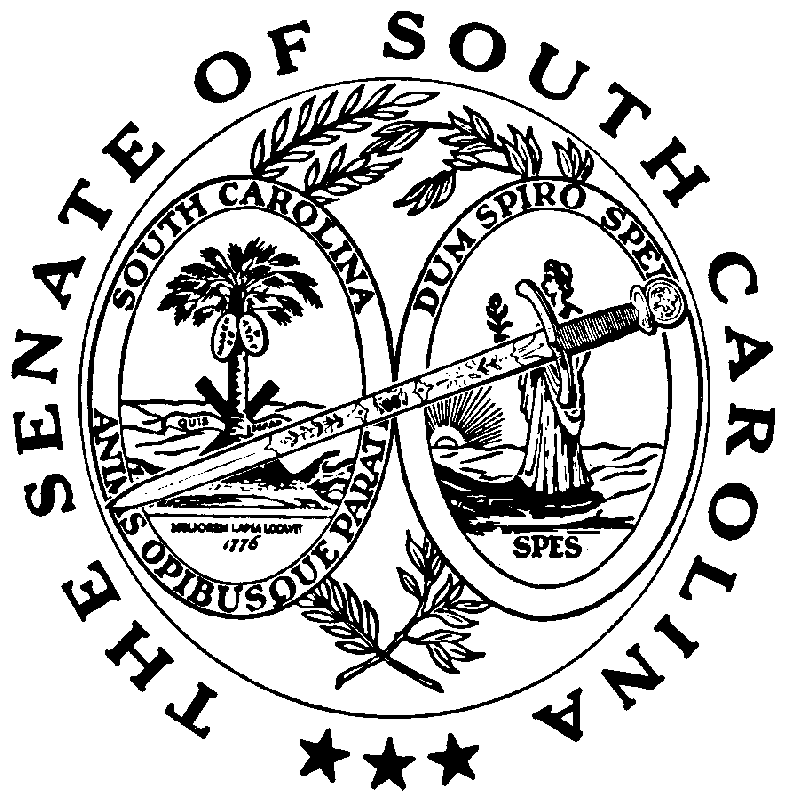 